Diapositivas: Pool de Patentes y Licenciamiento en tiempos de Pandemia: Acceso a la Salud y Colaboración Internacional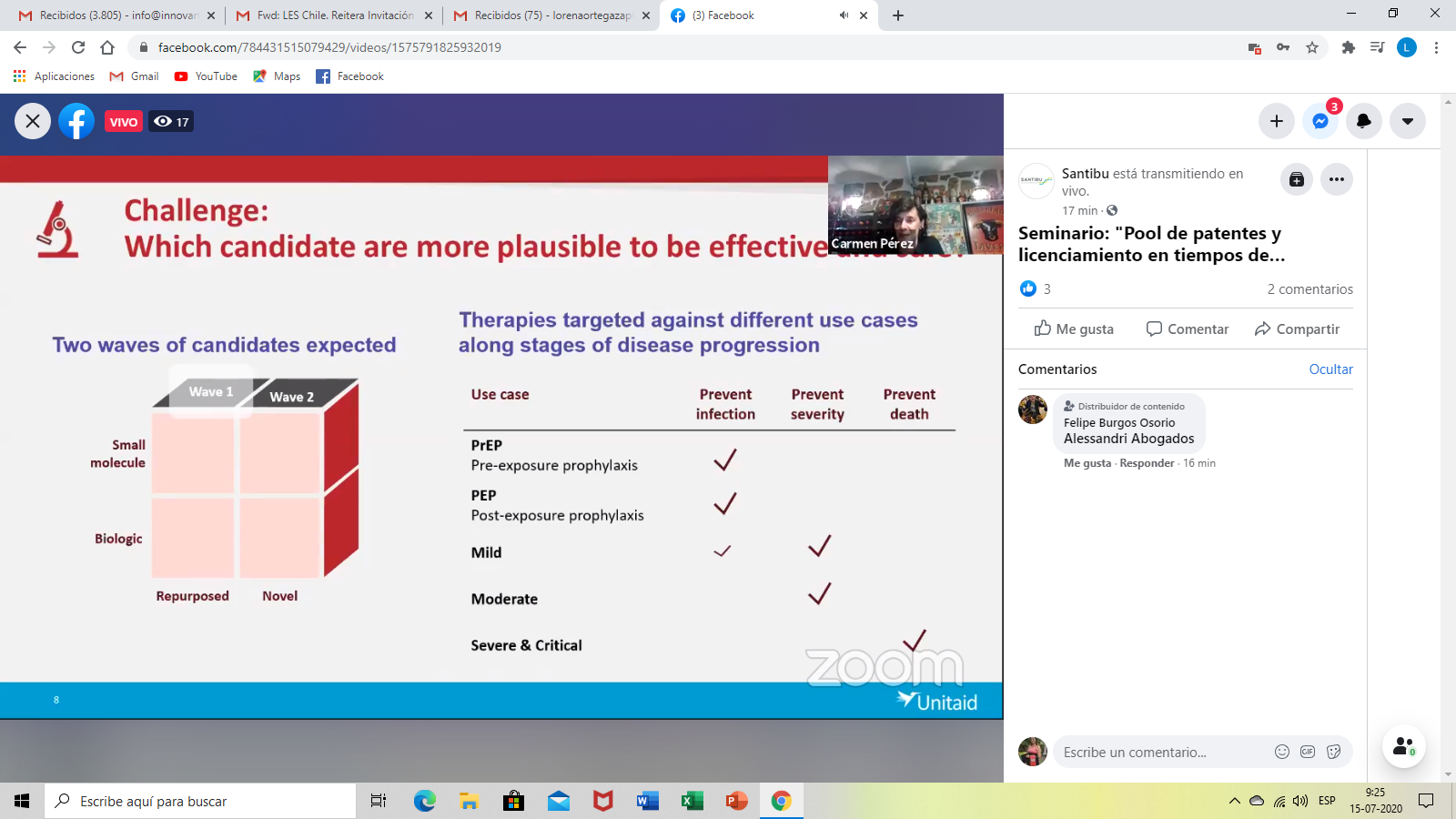 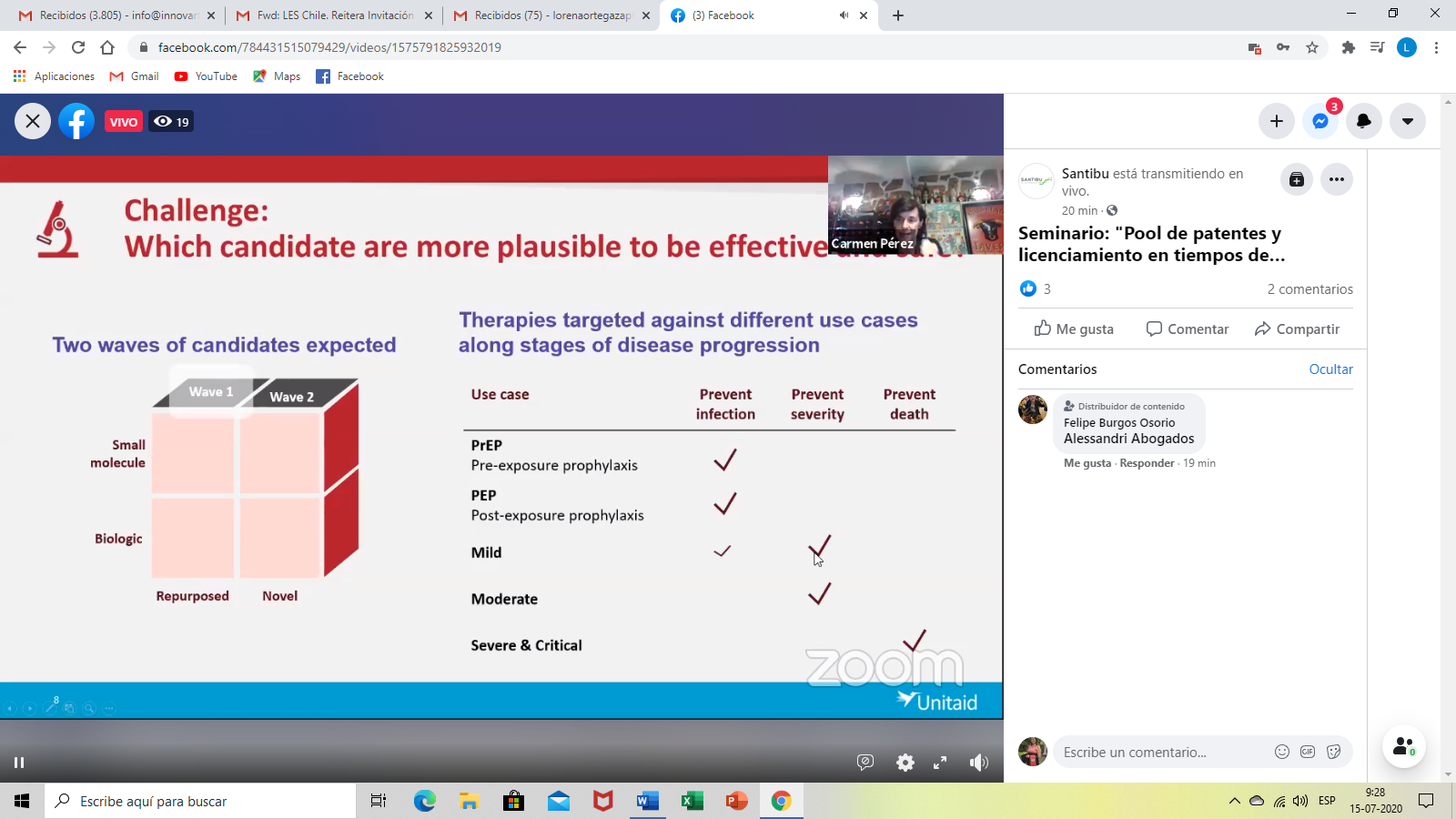 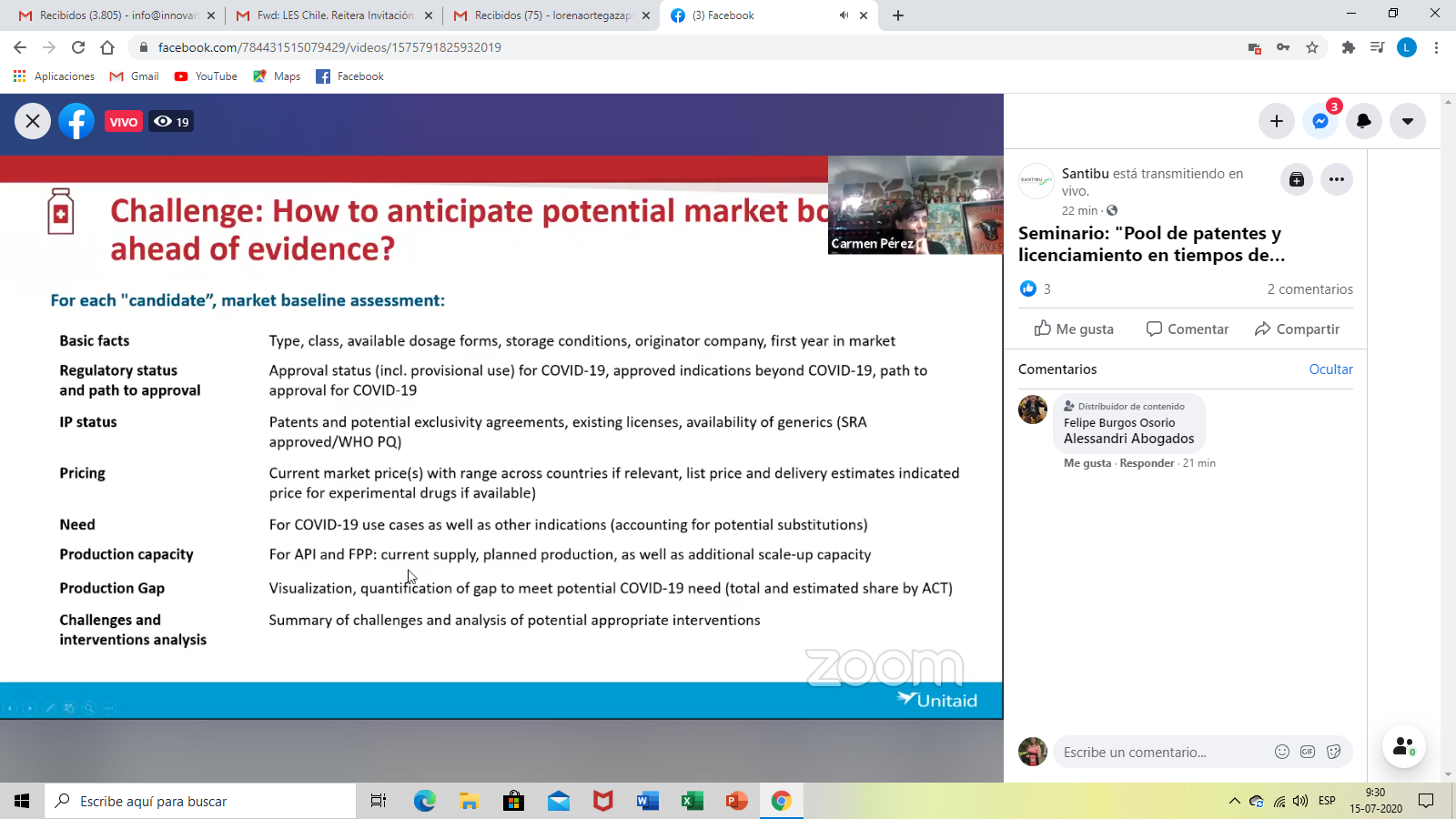 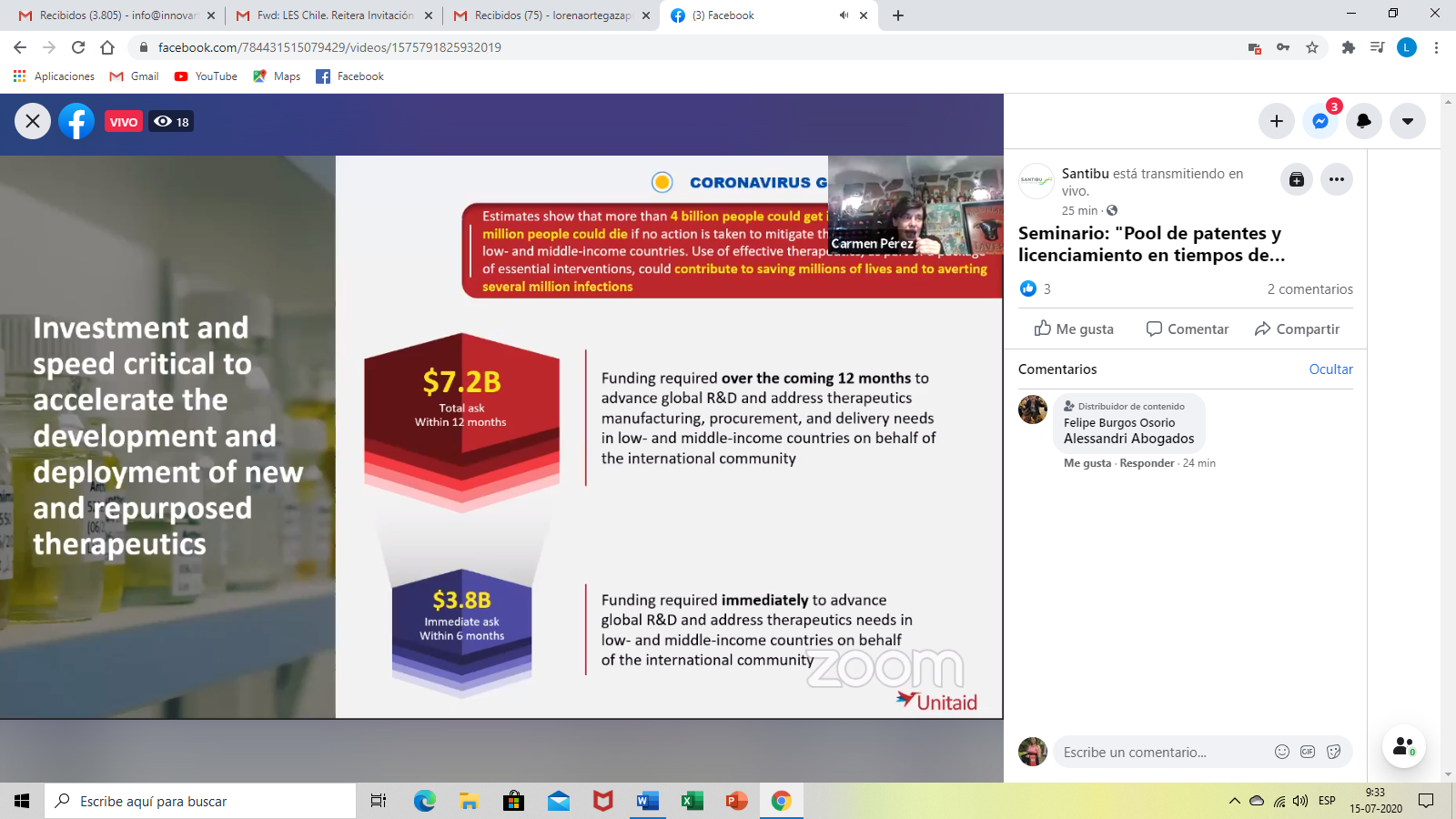 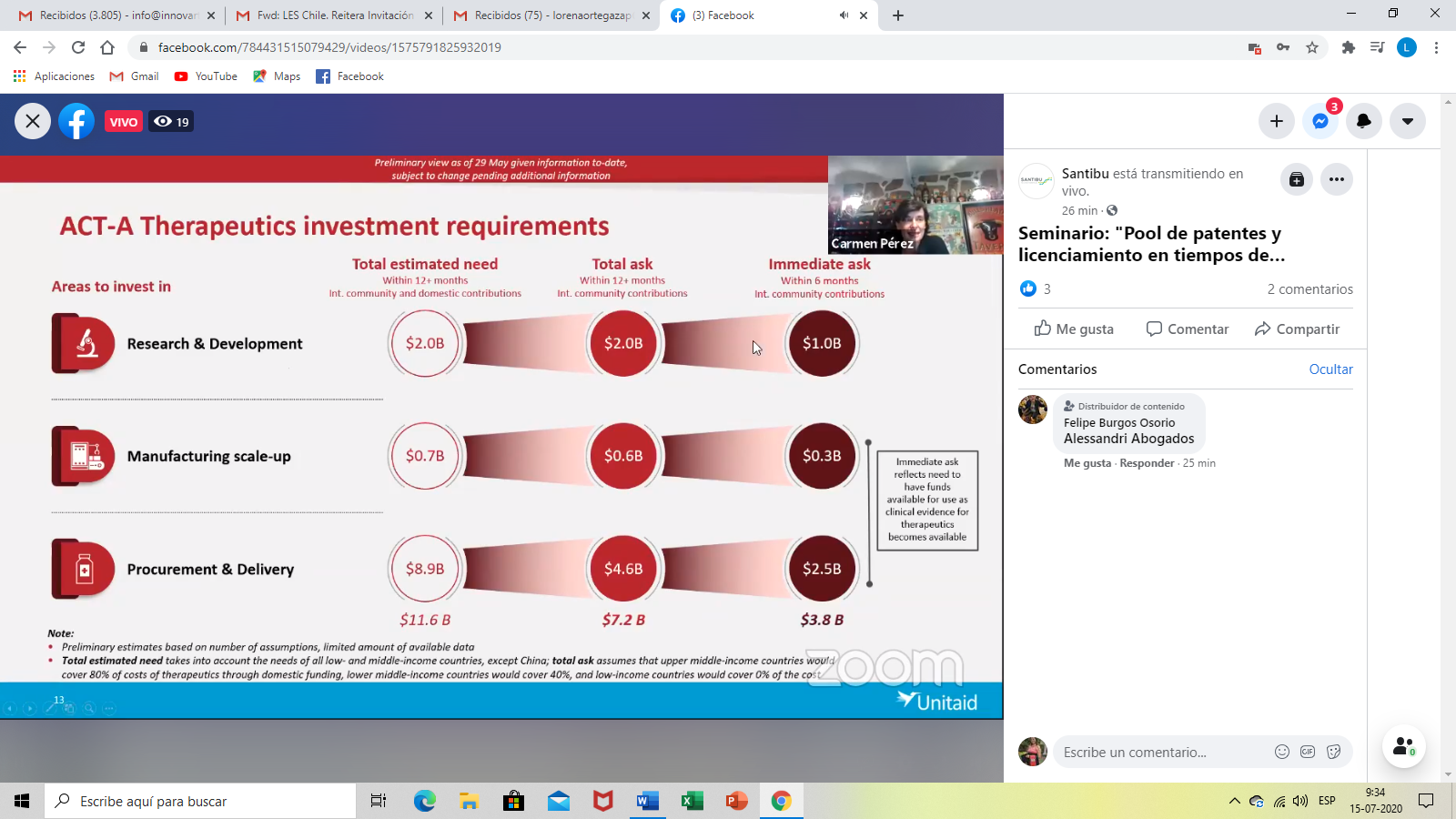 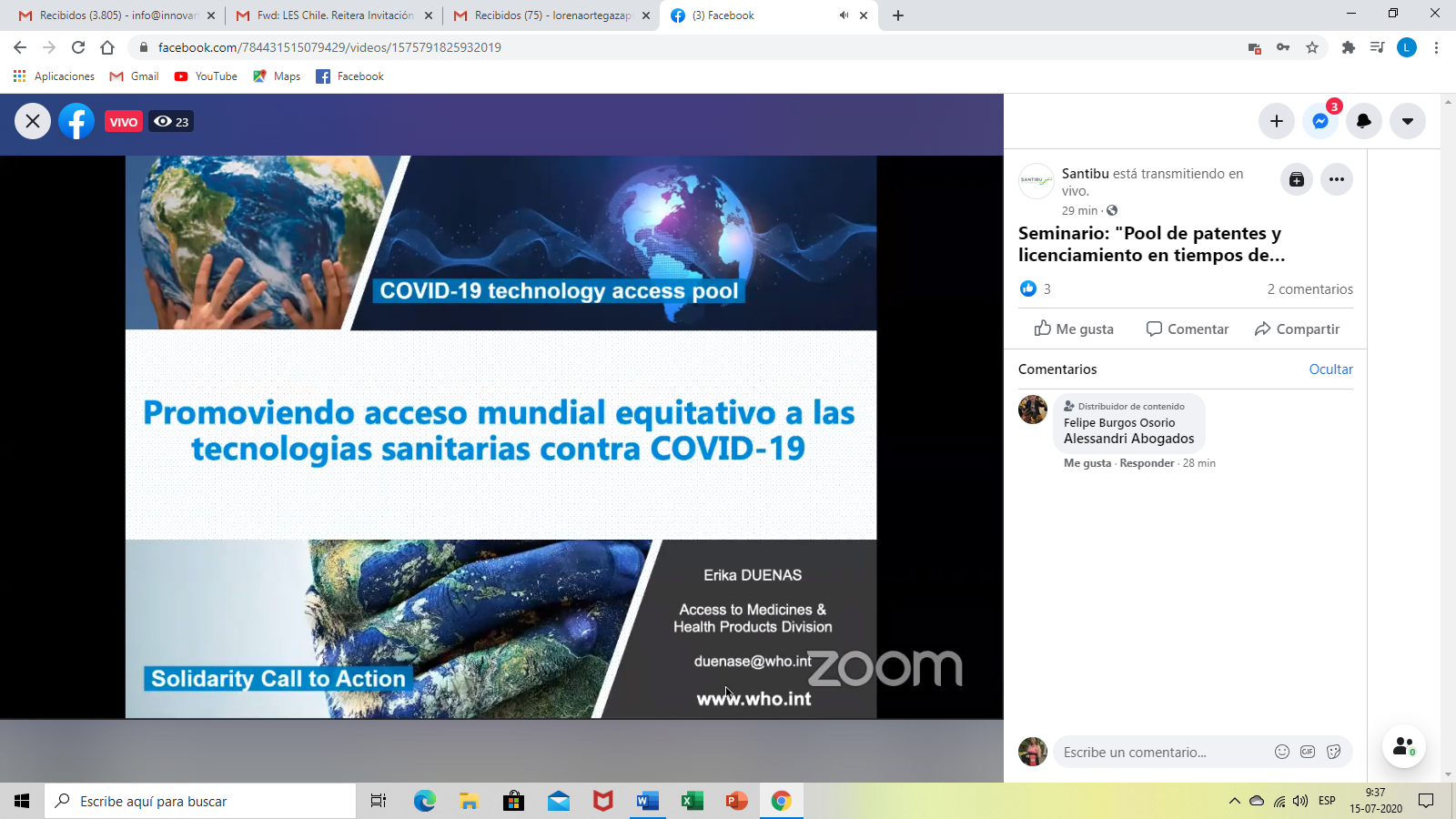 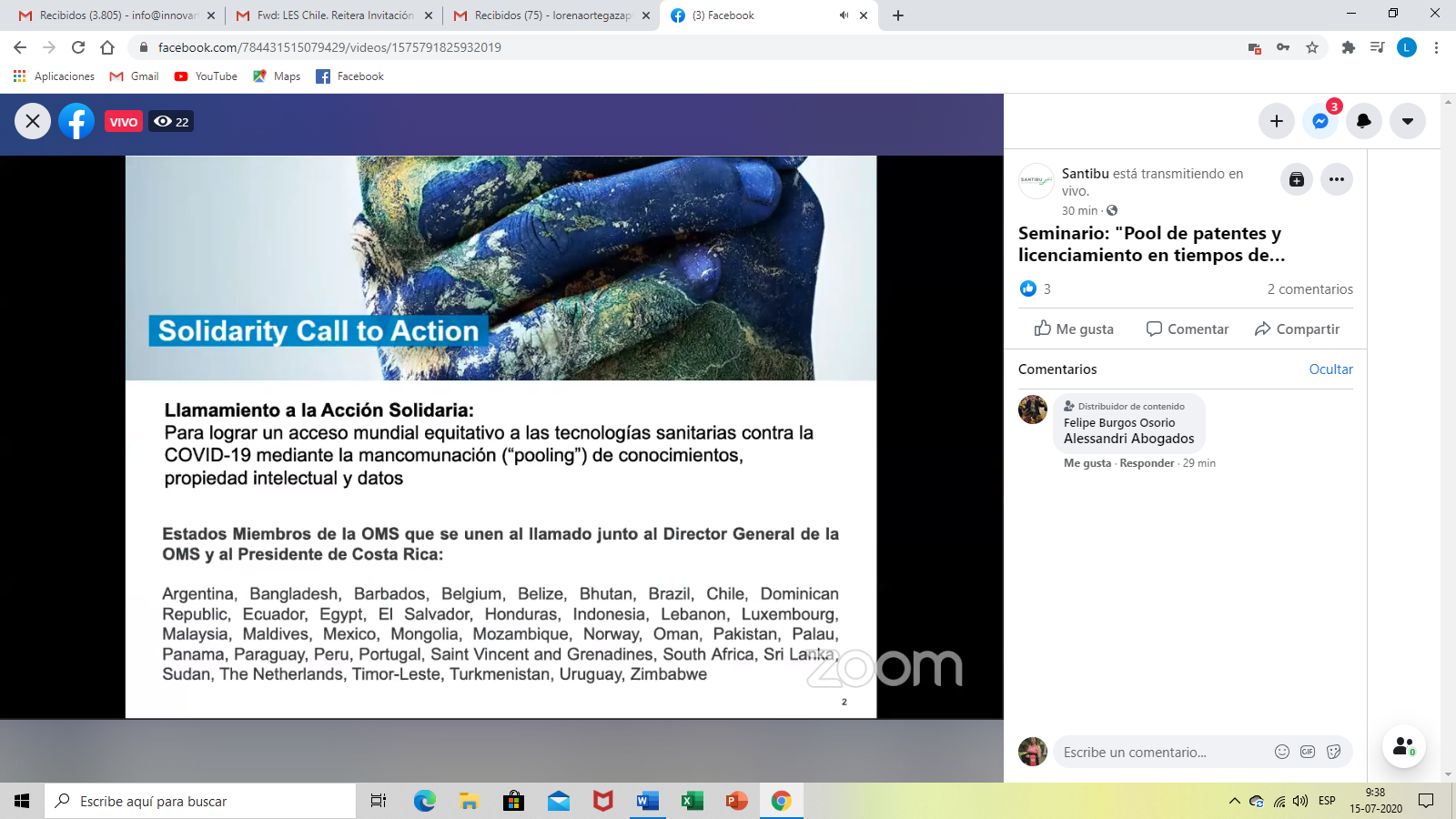 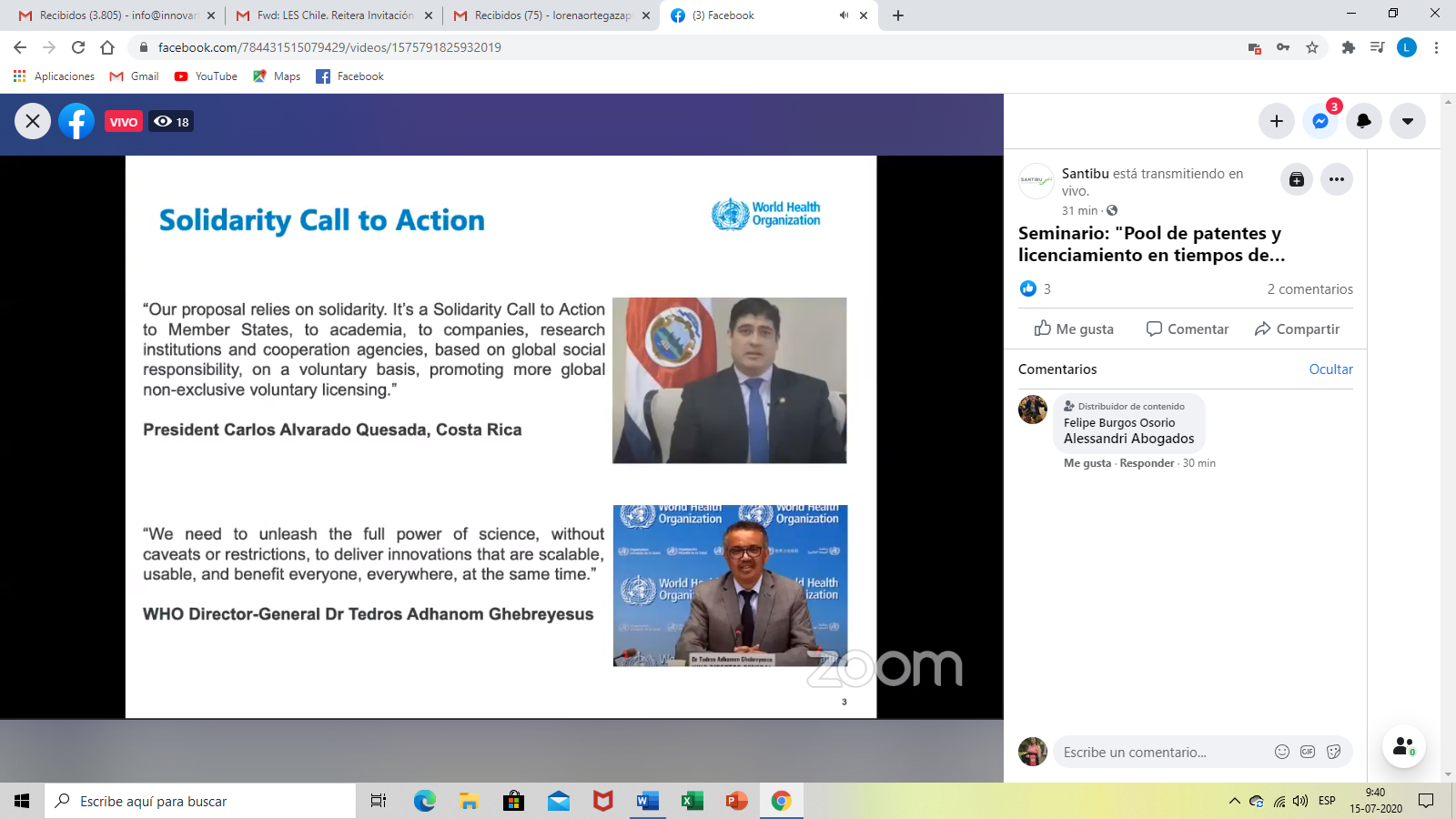 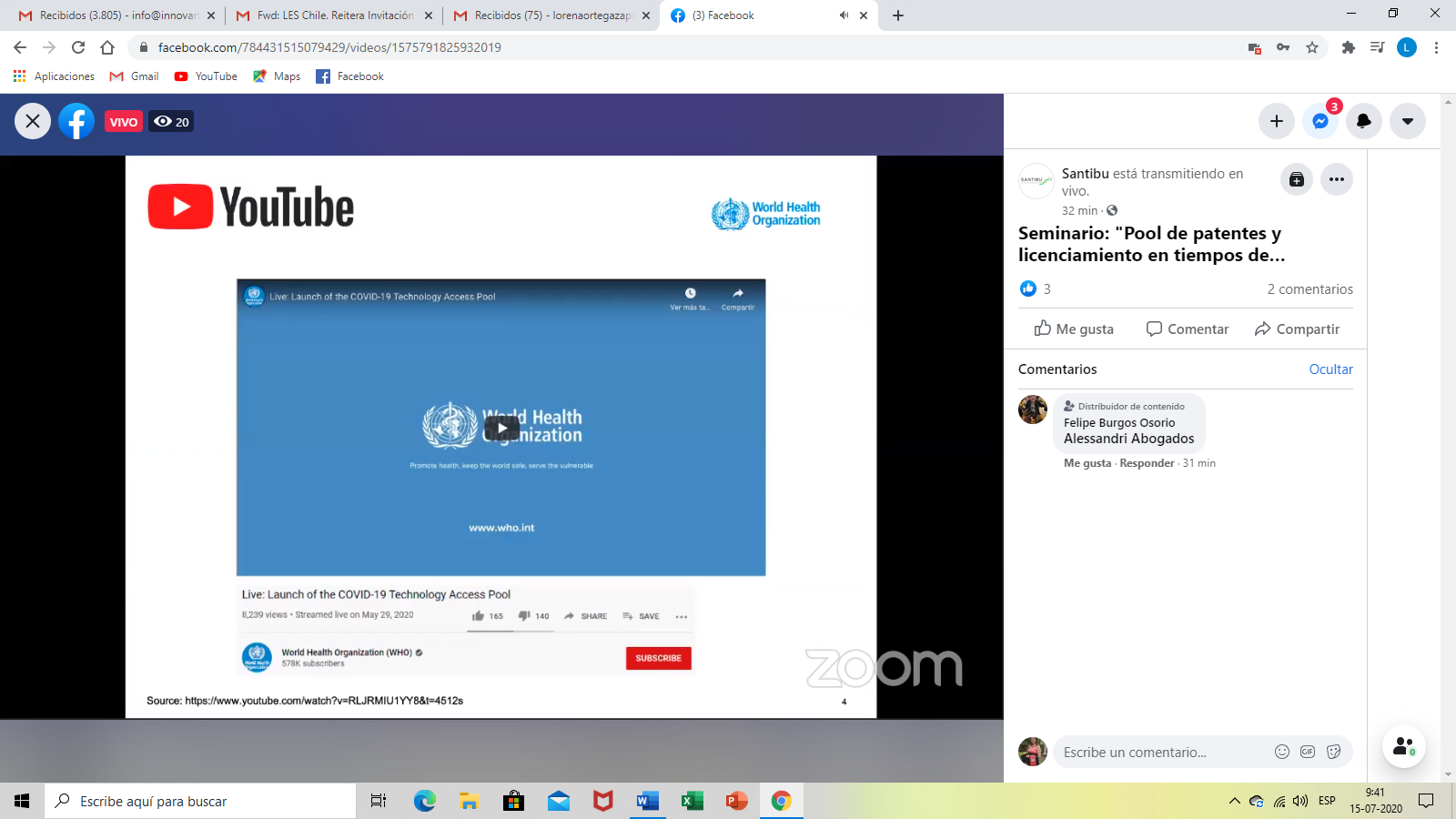 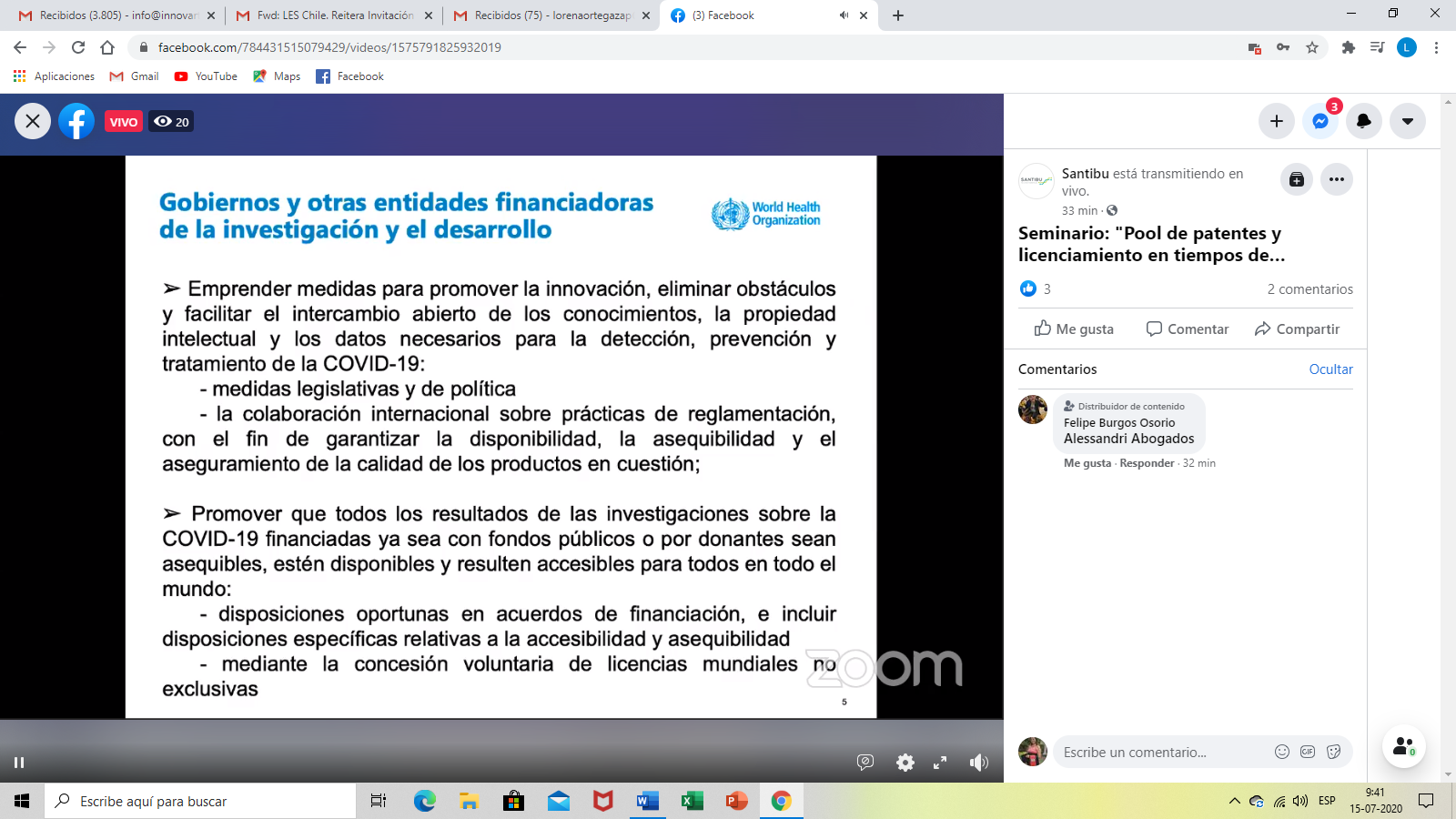 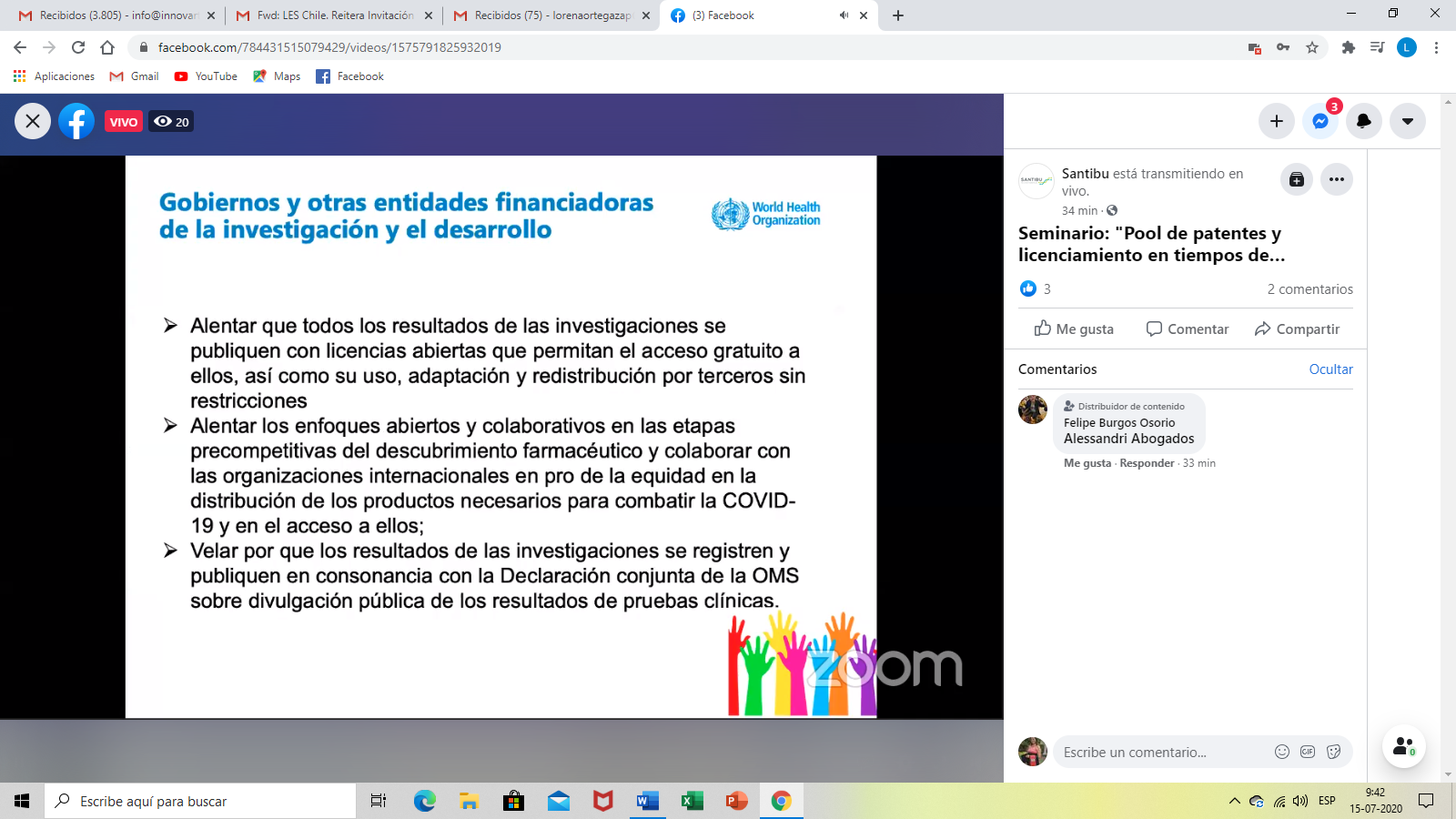 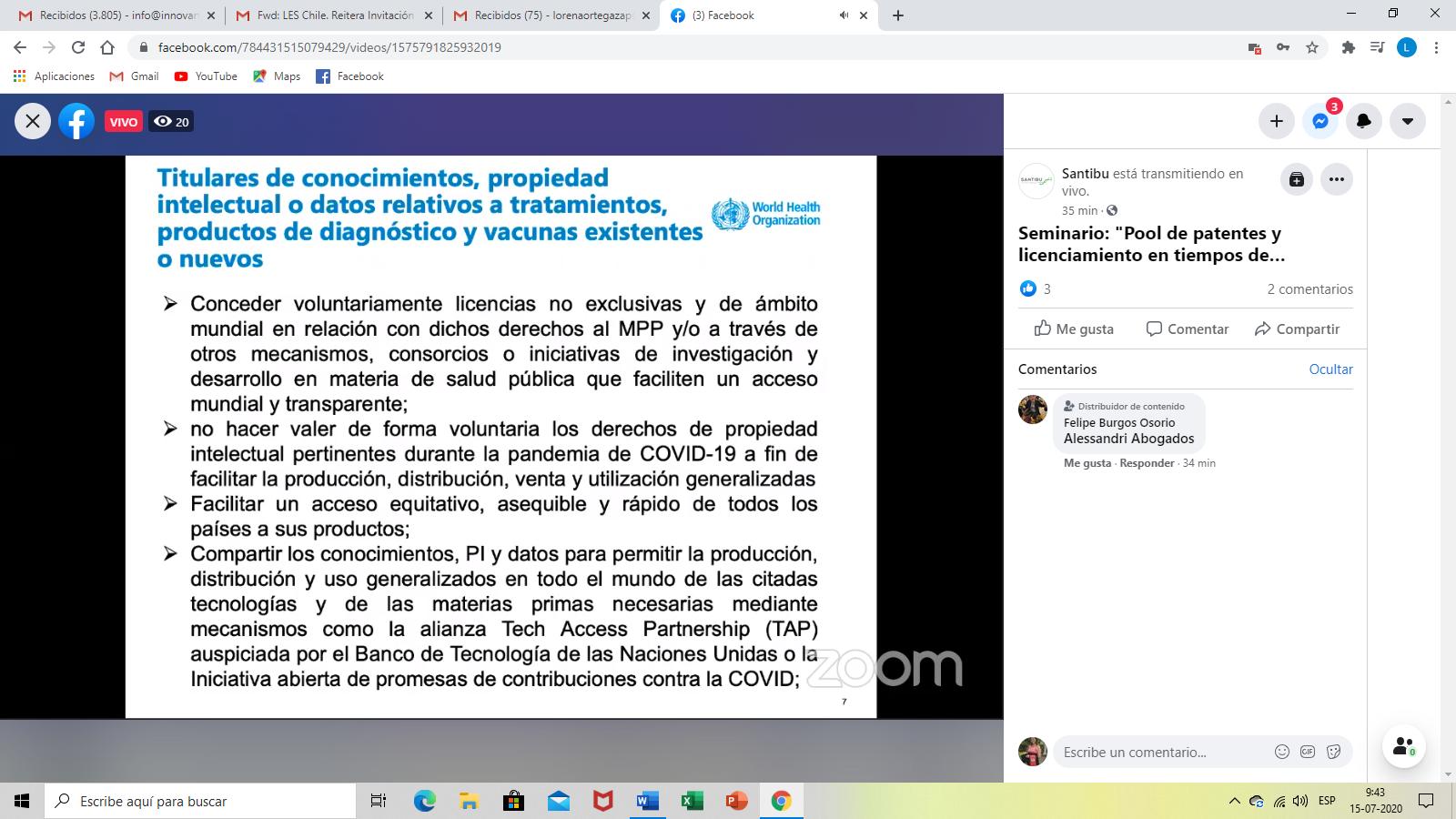 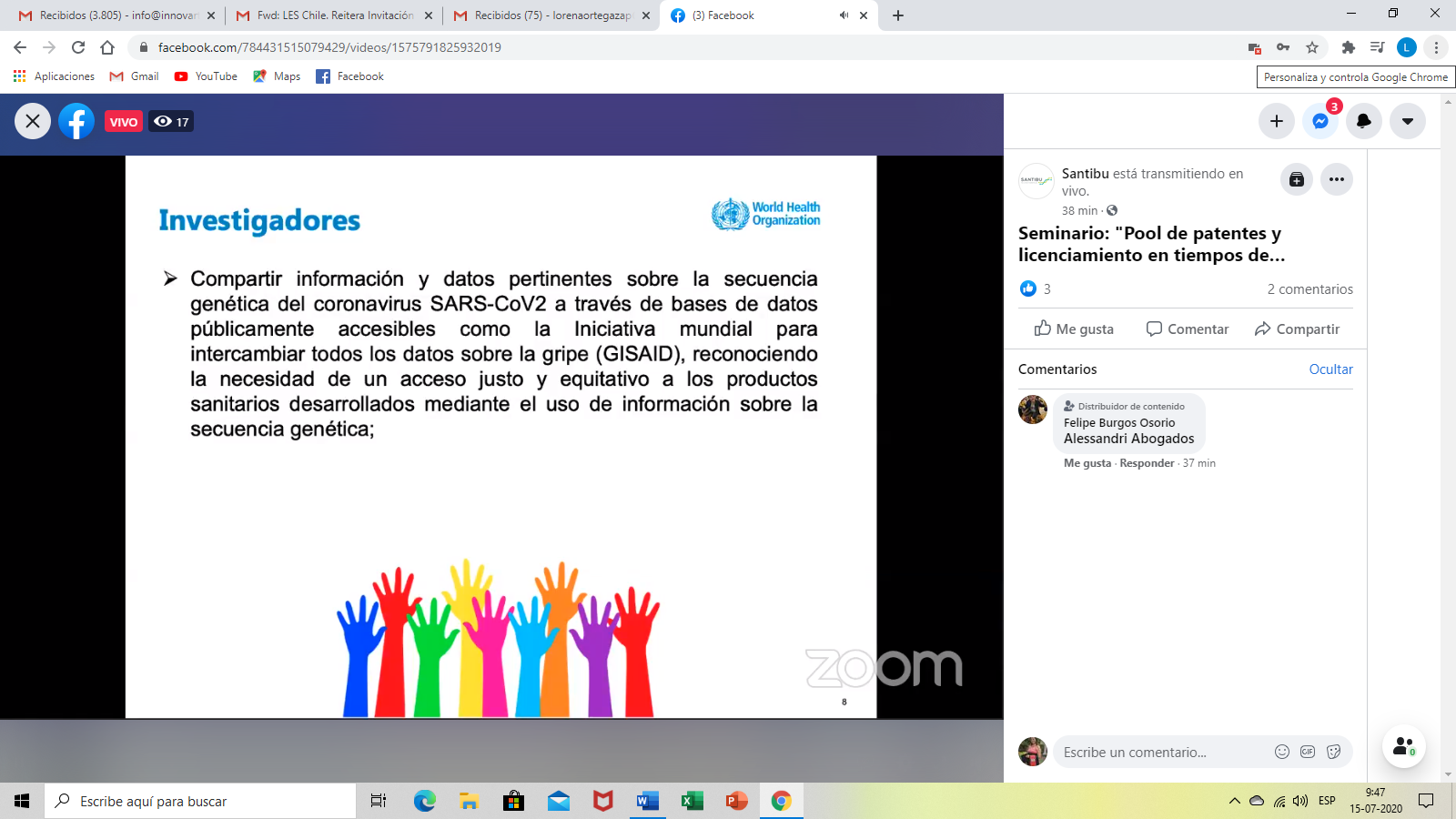 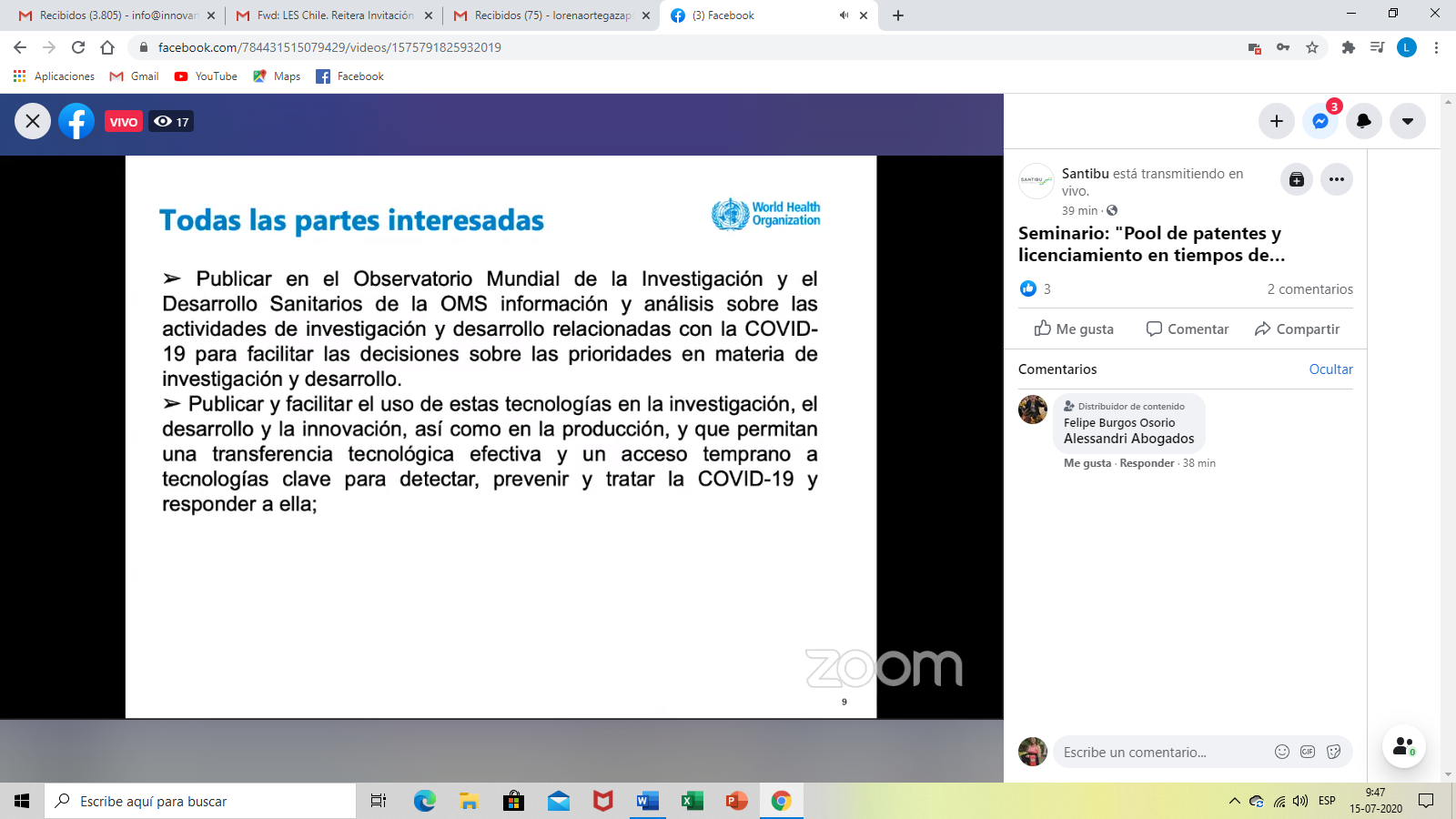 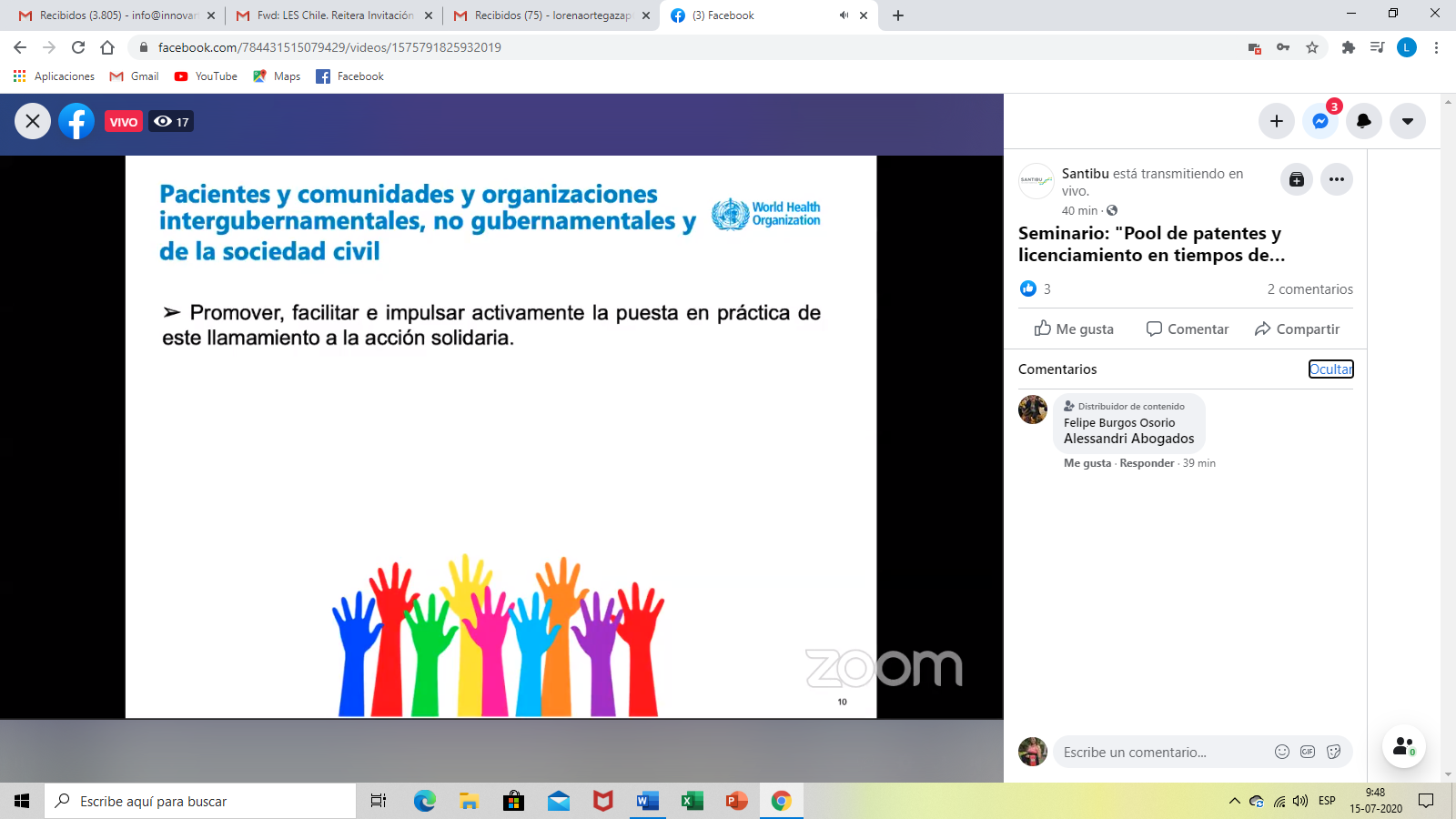 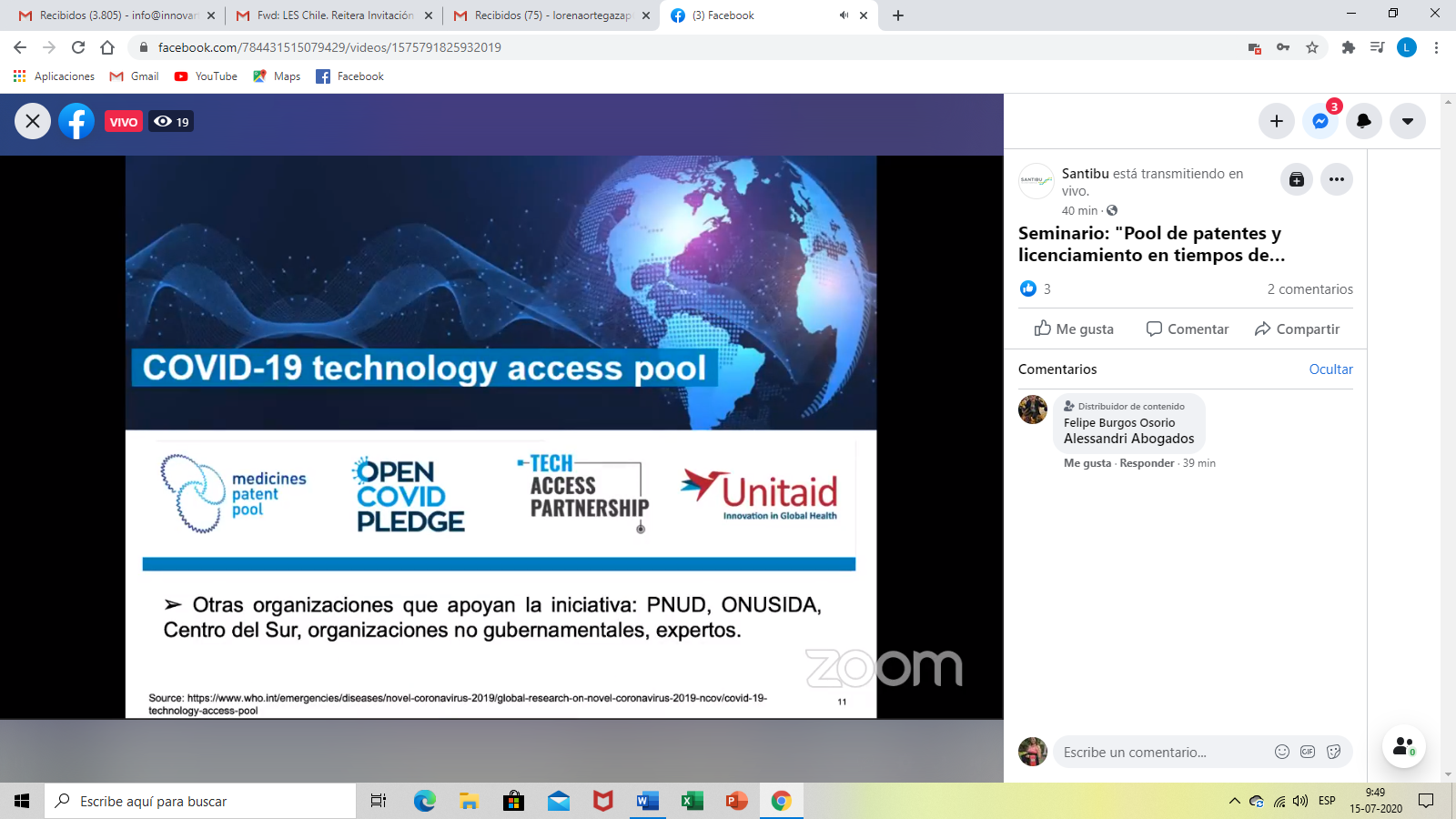 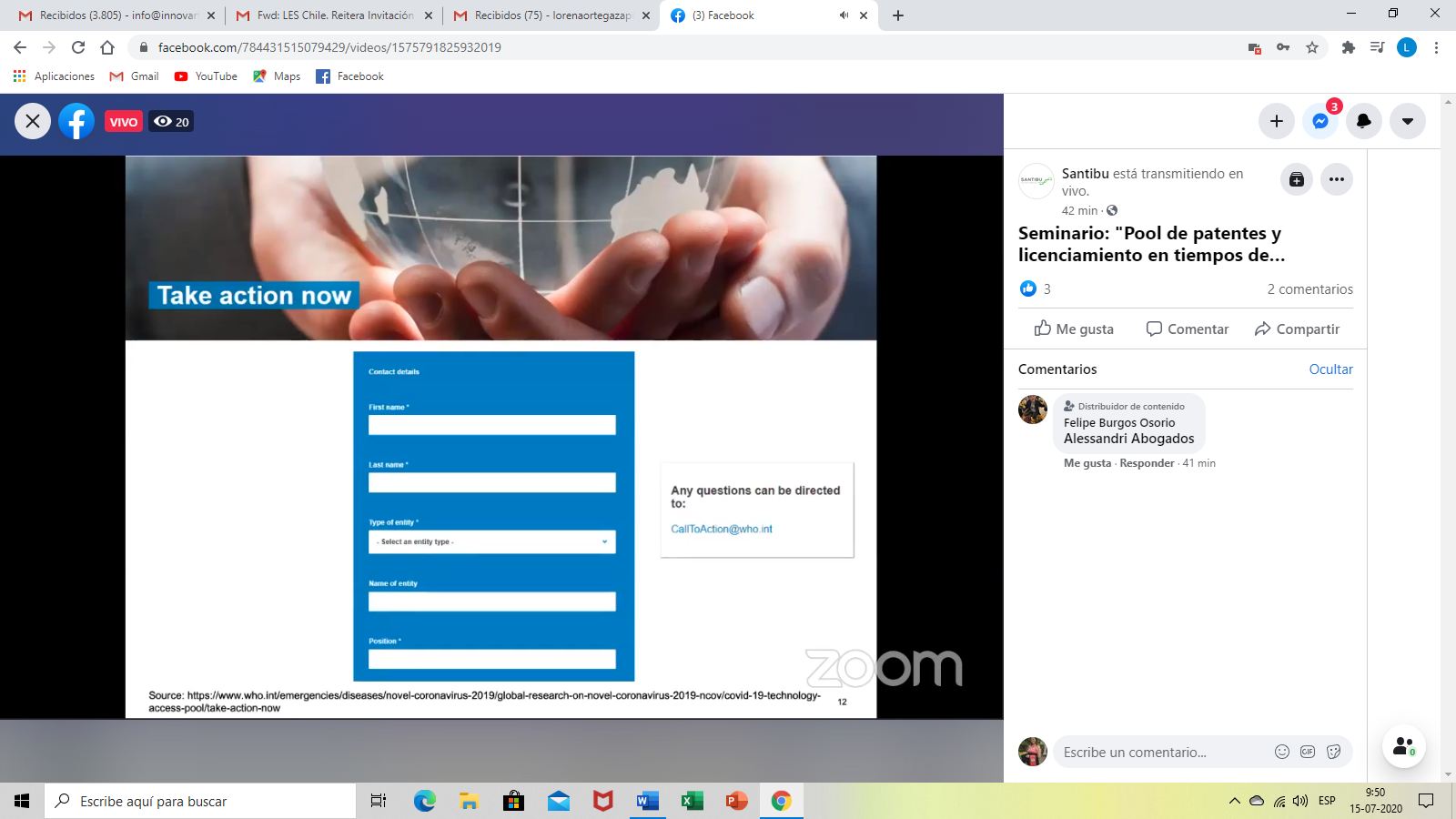 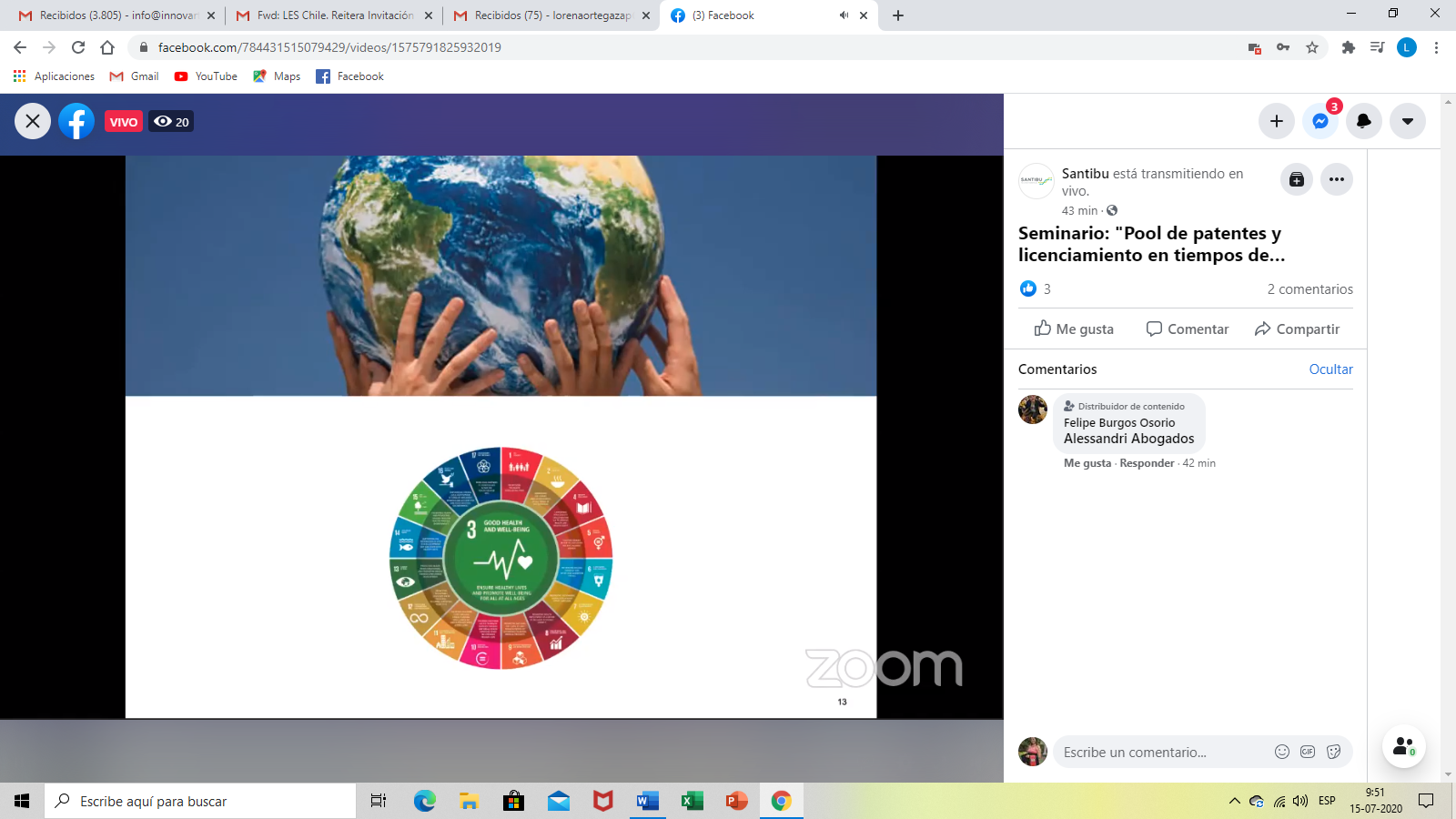 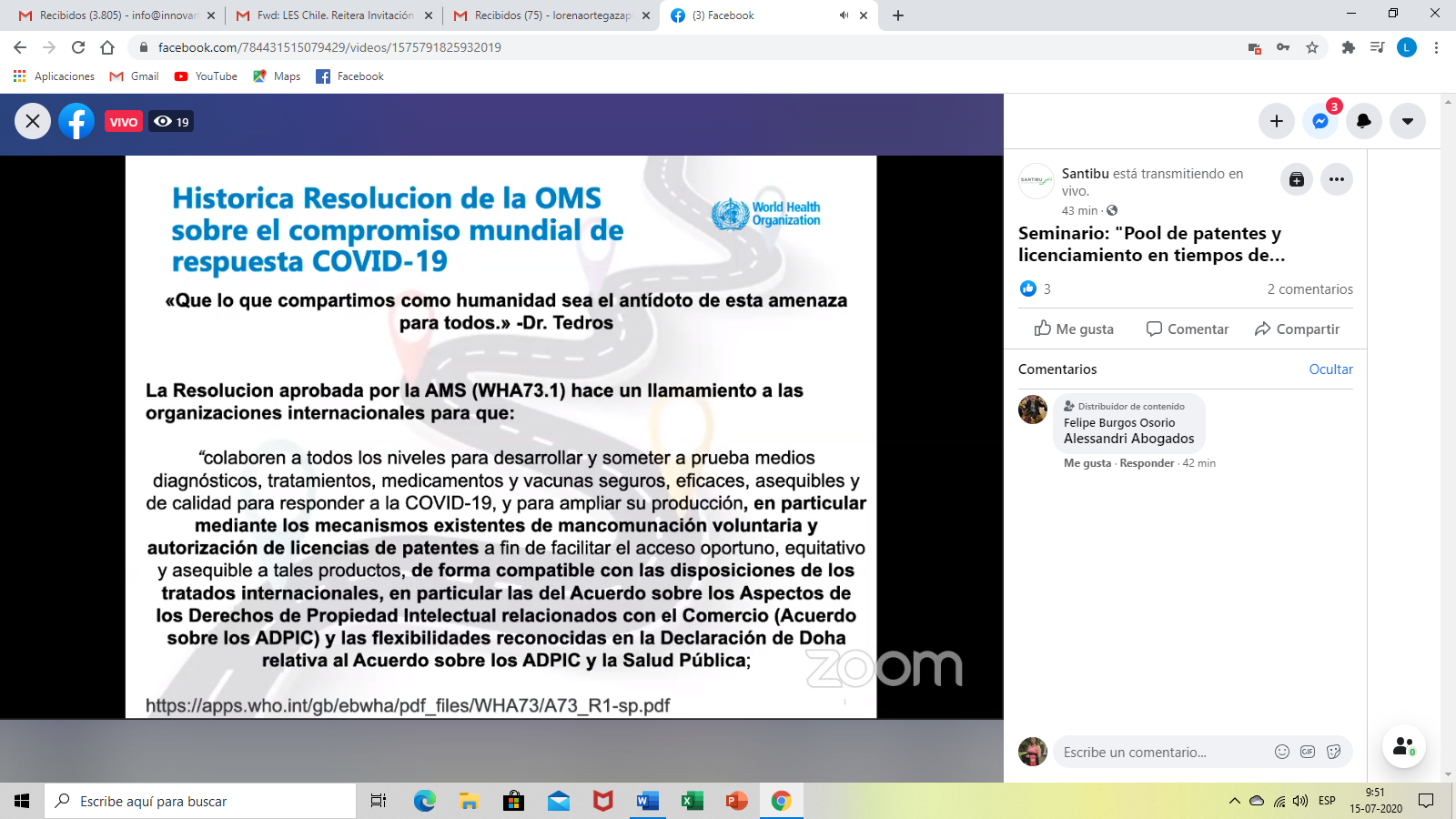 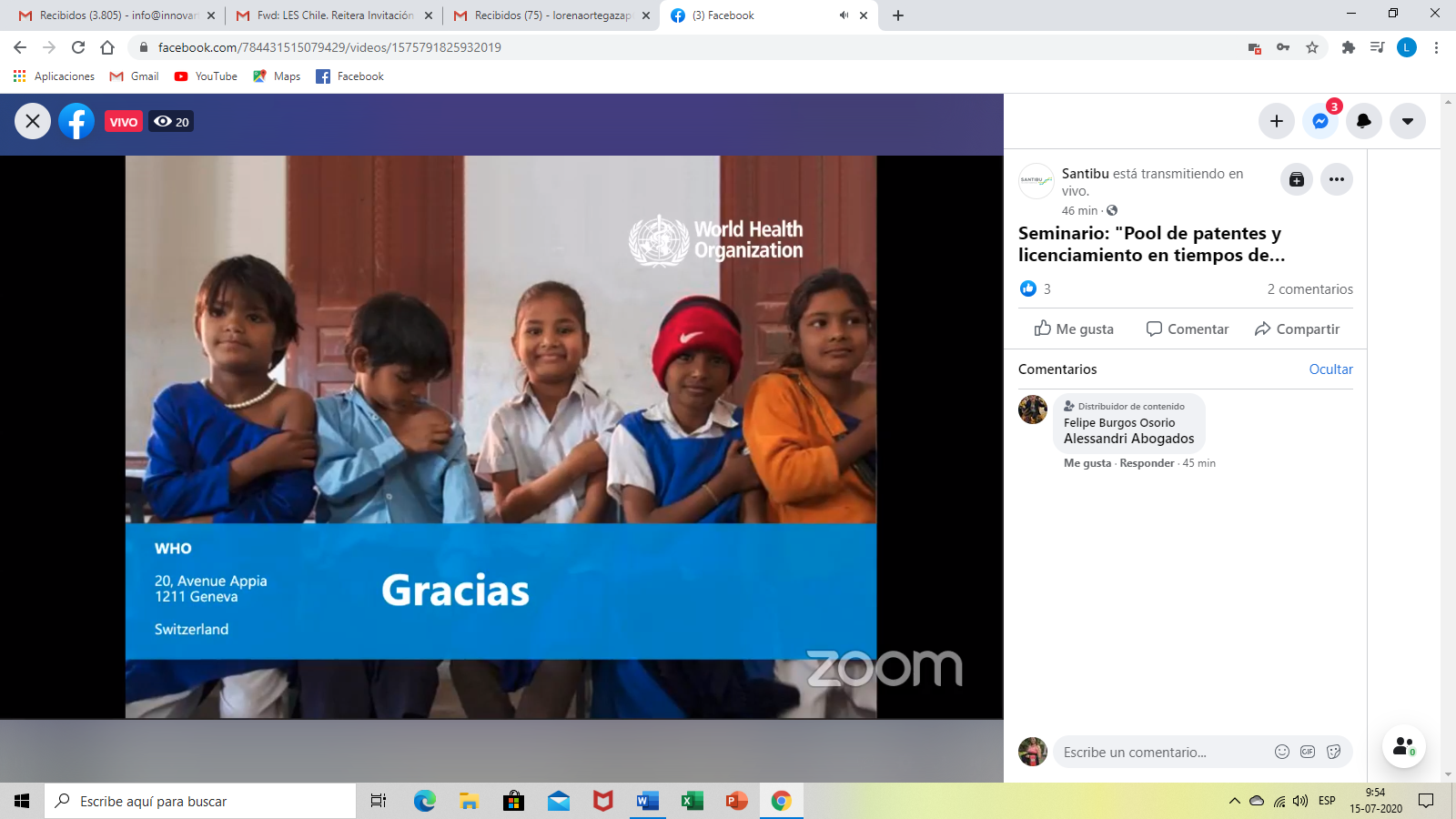 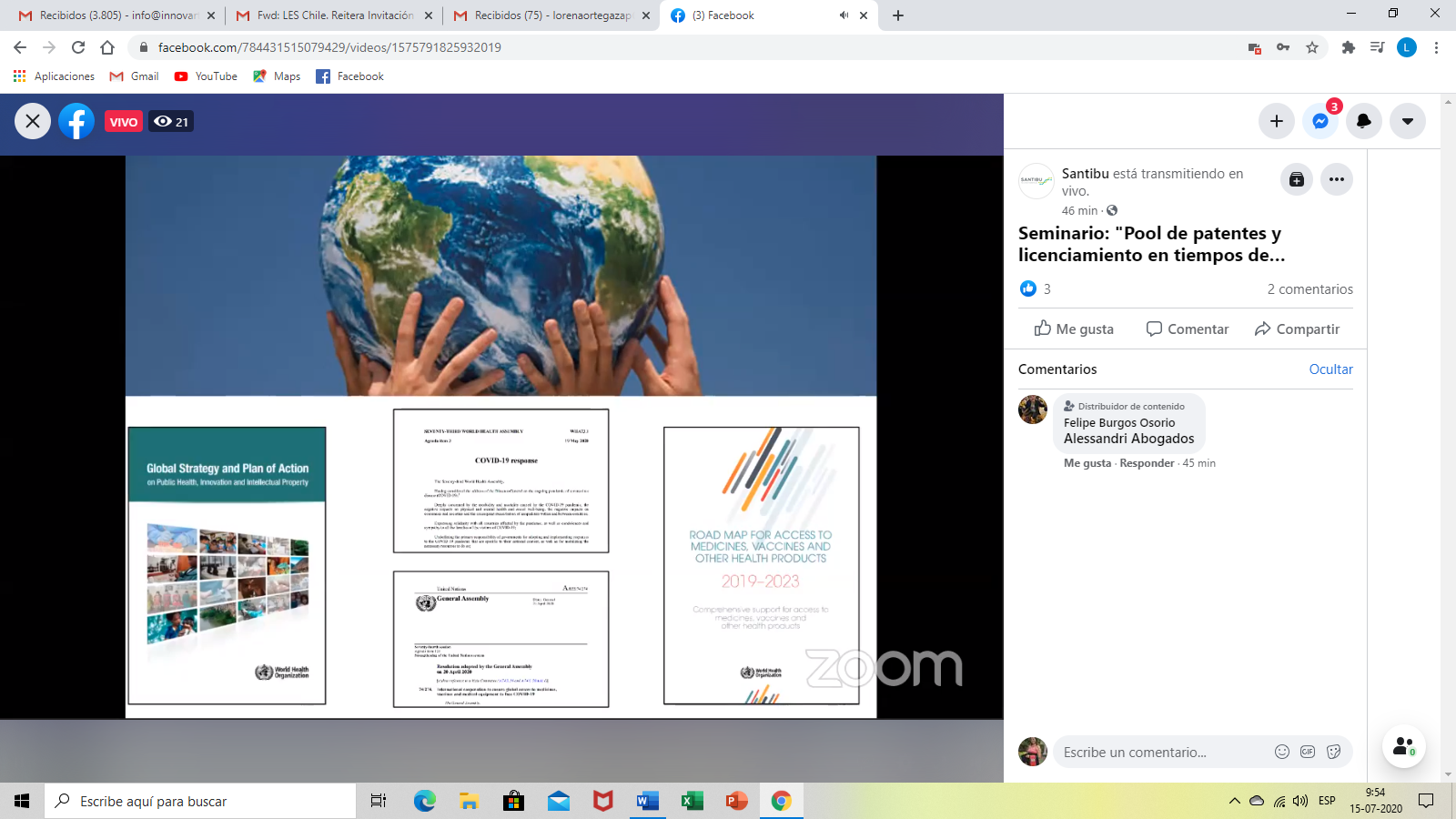 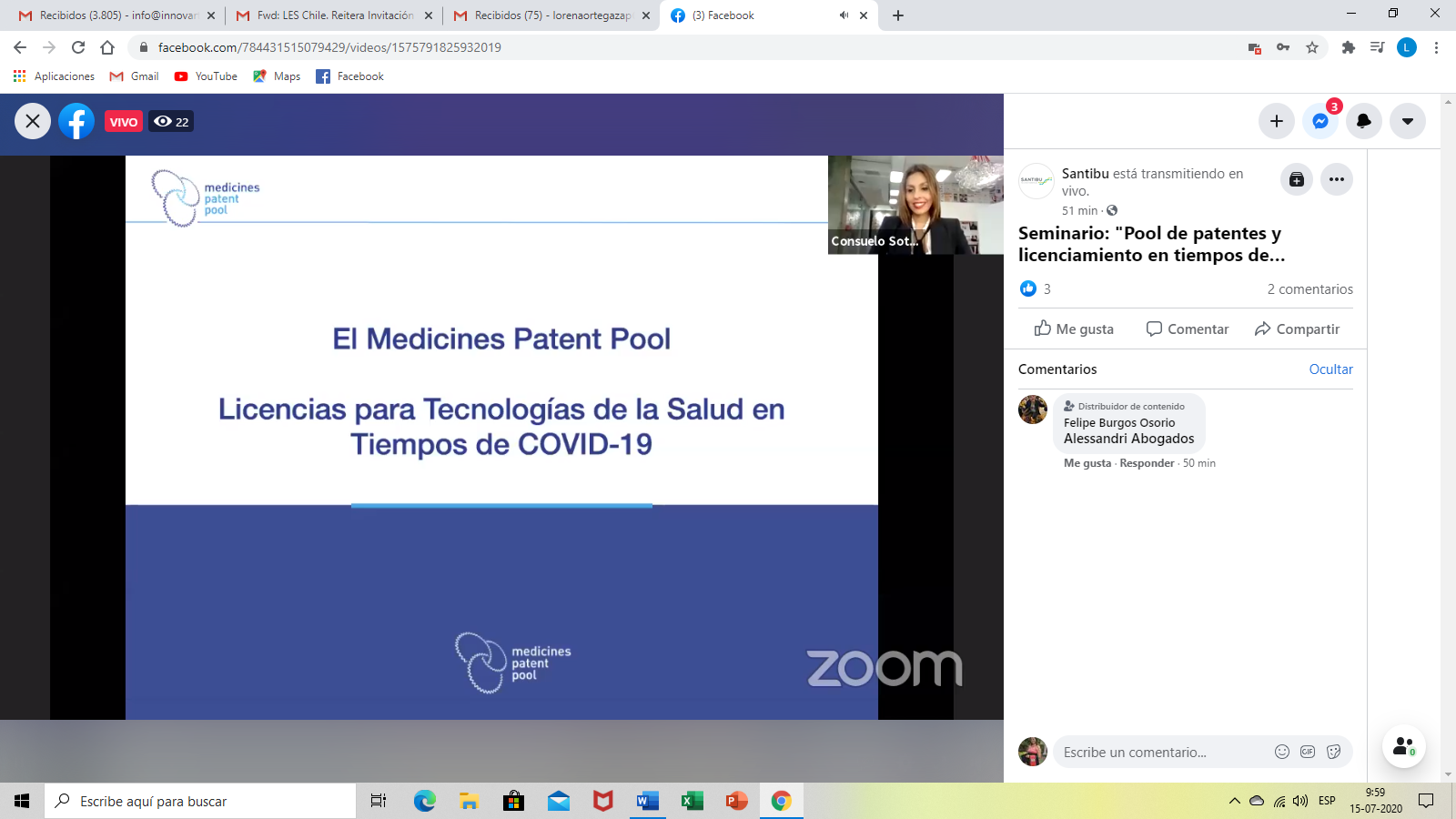 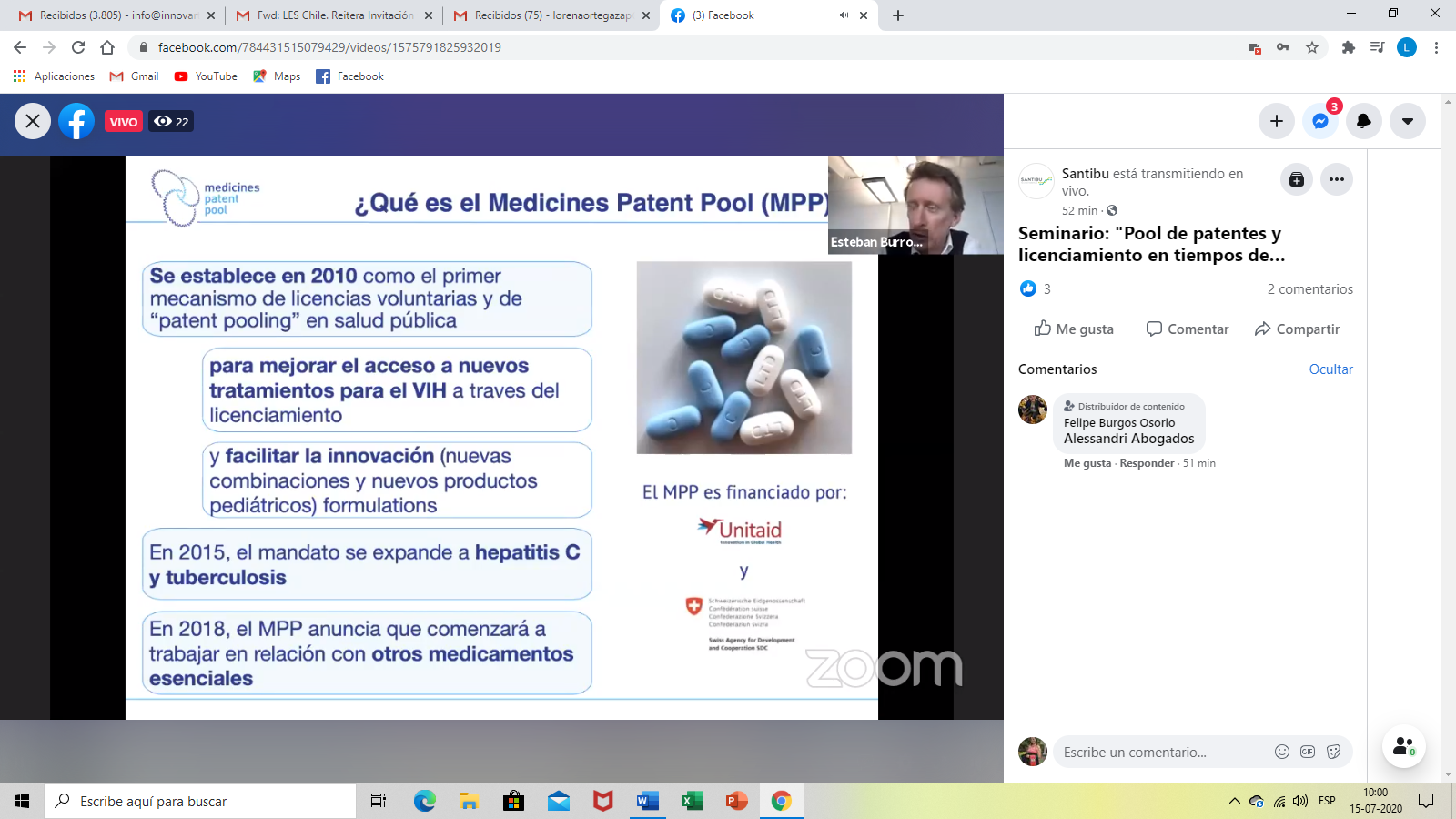 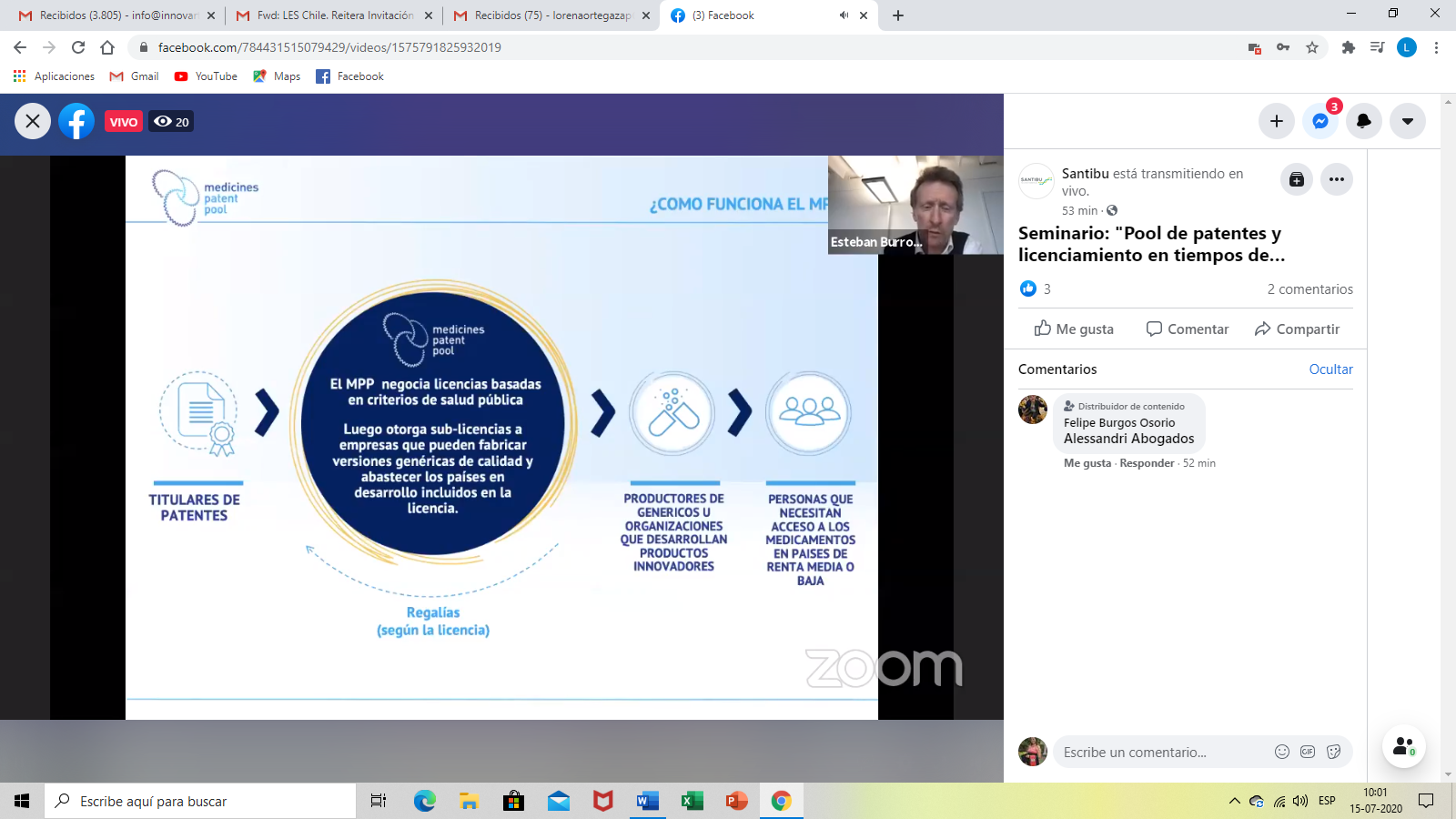 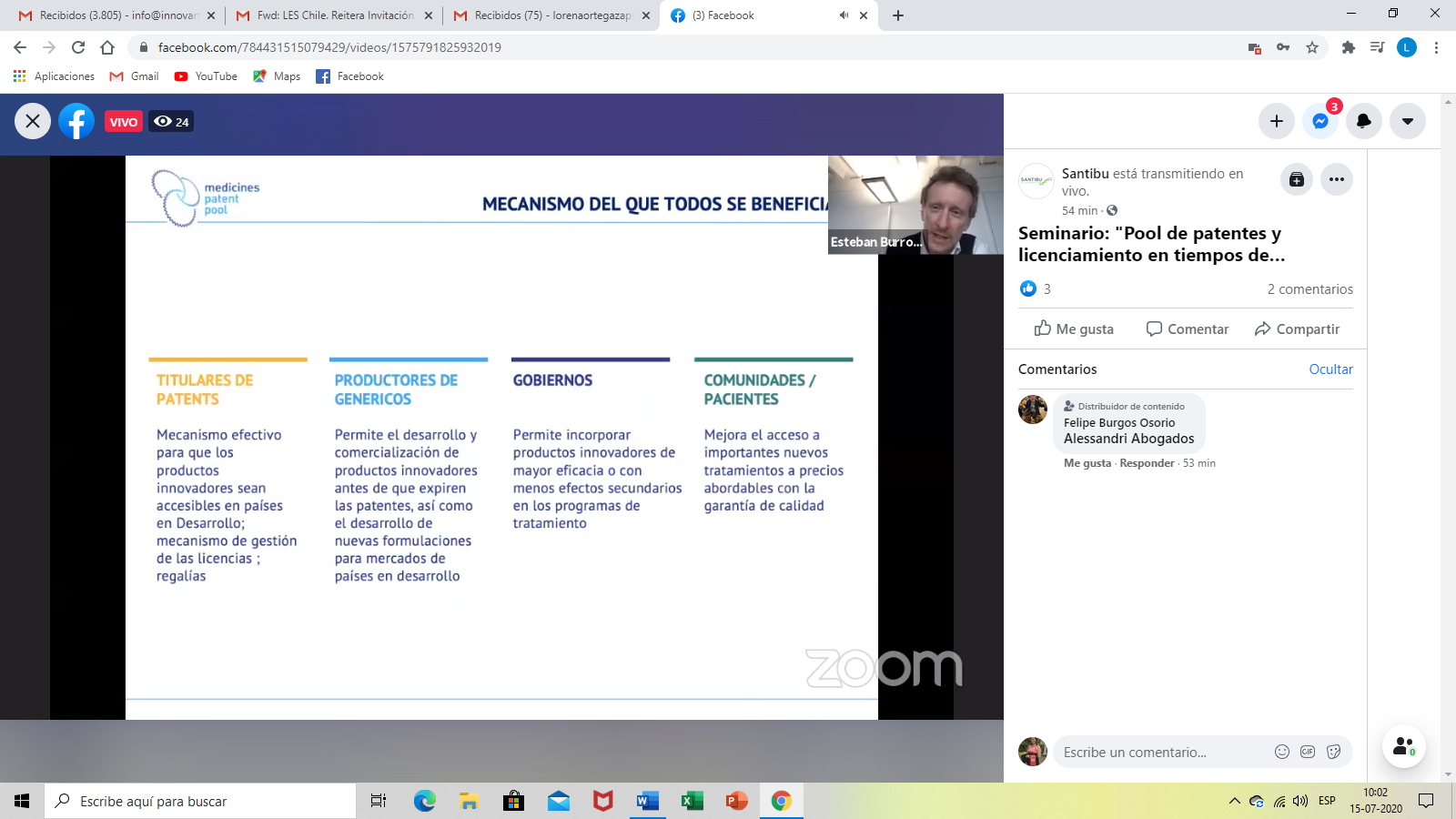 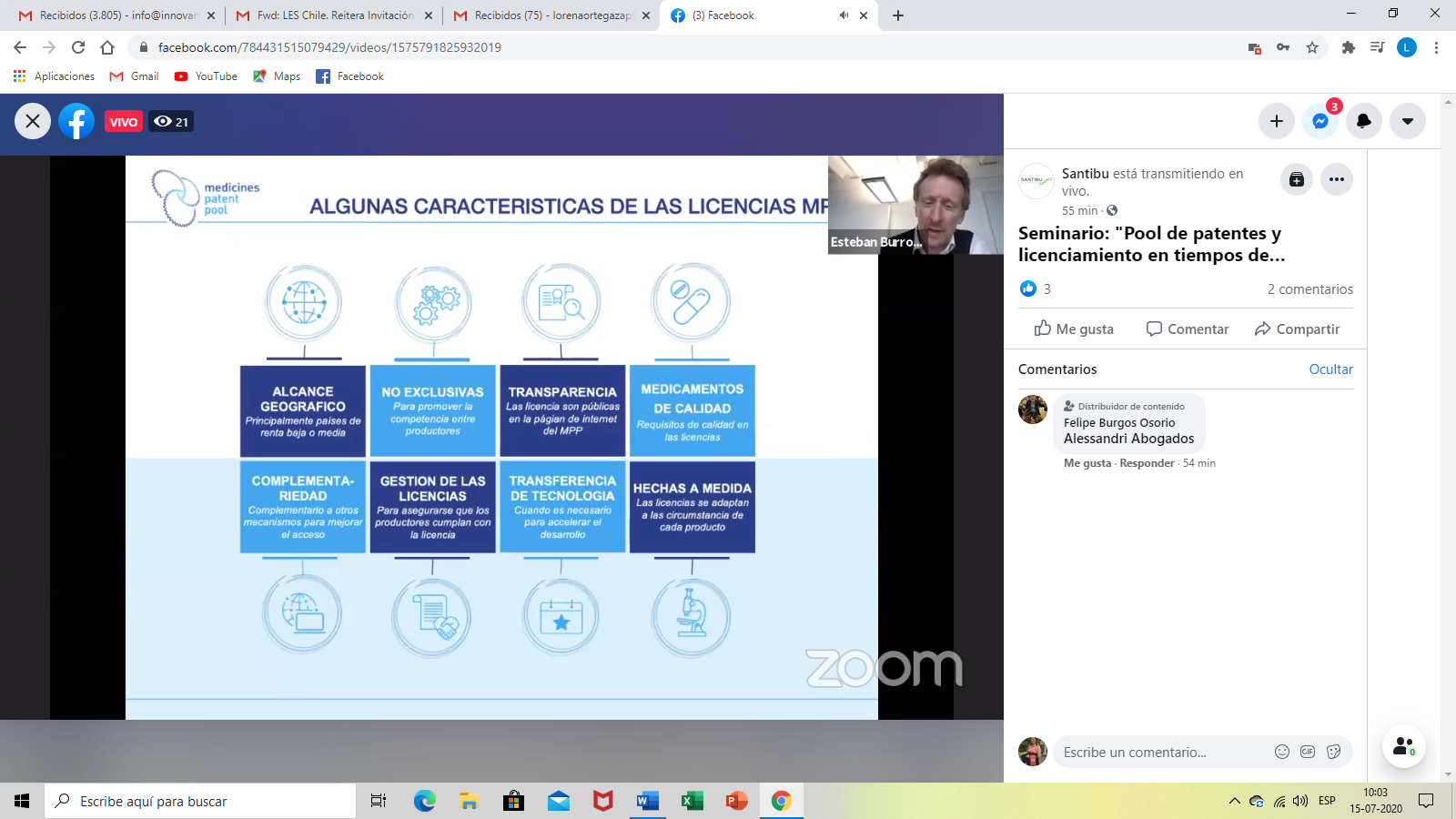 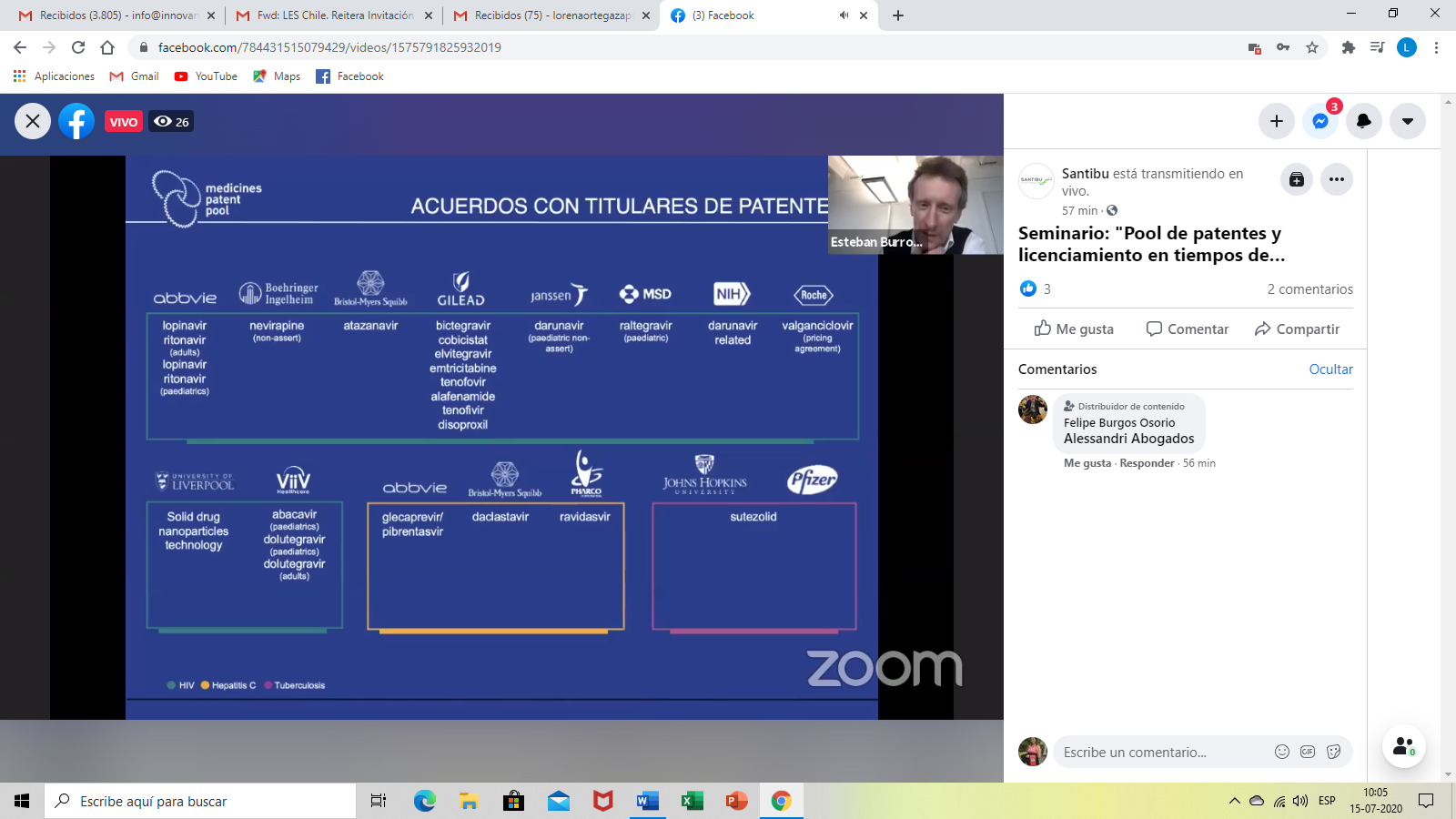 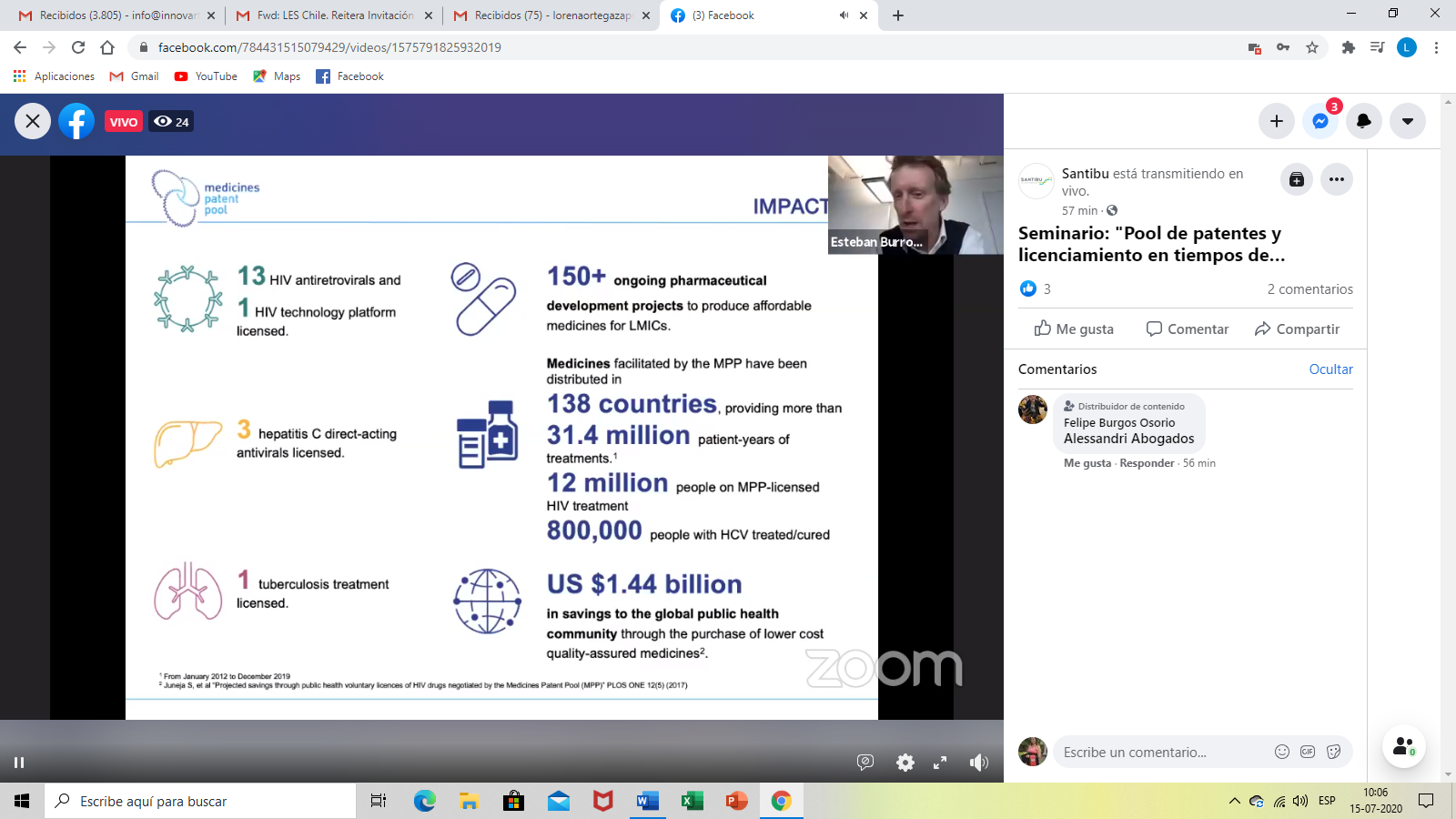 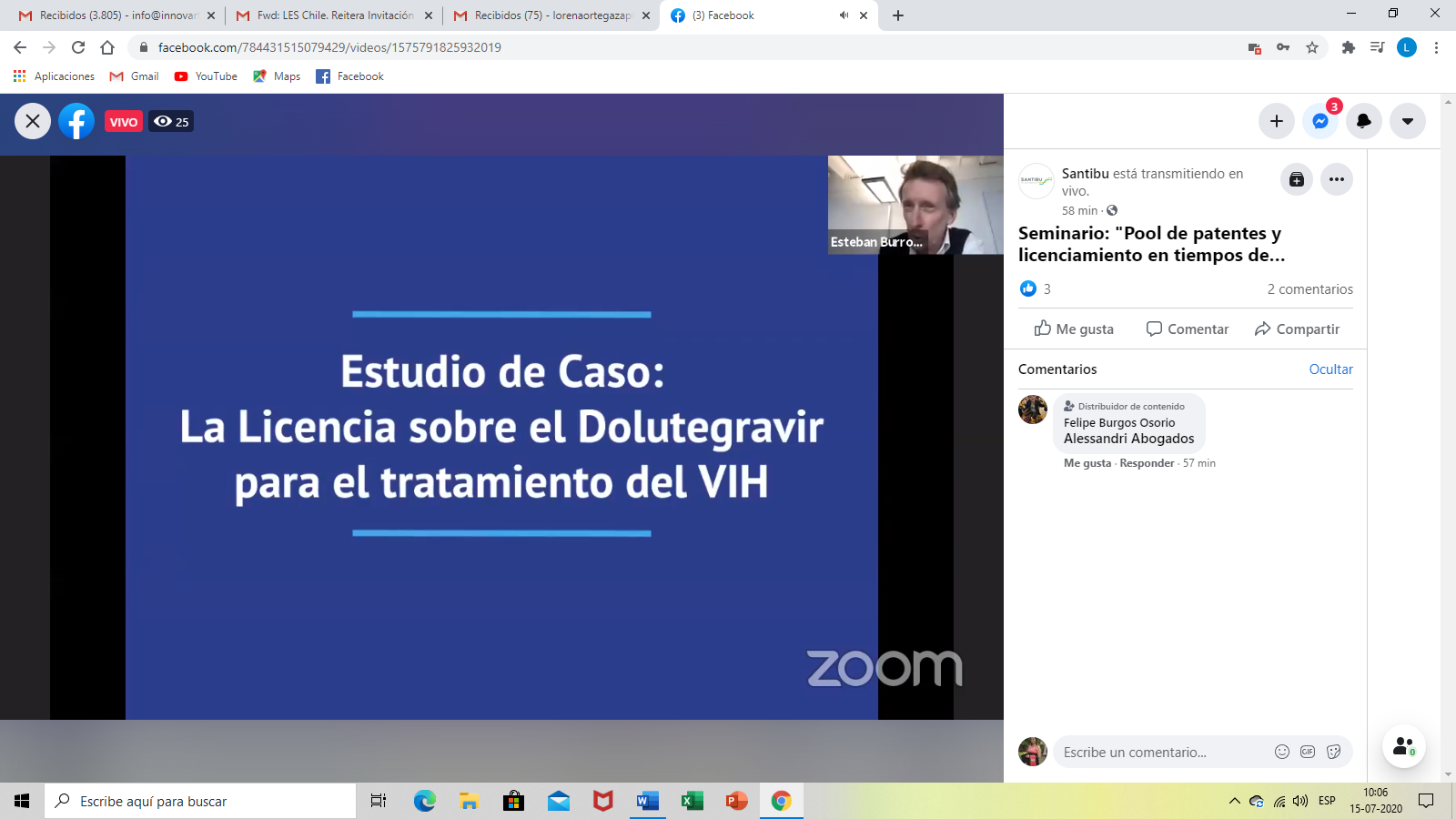 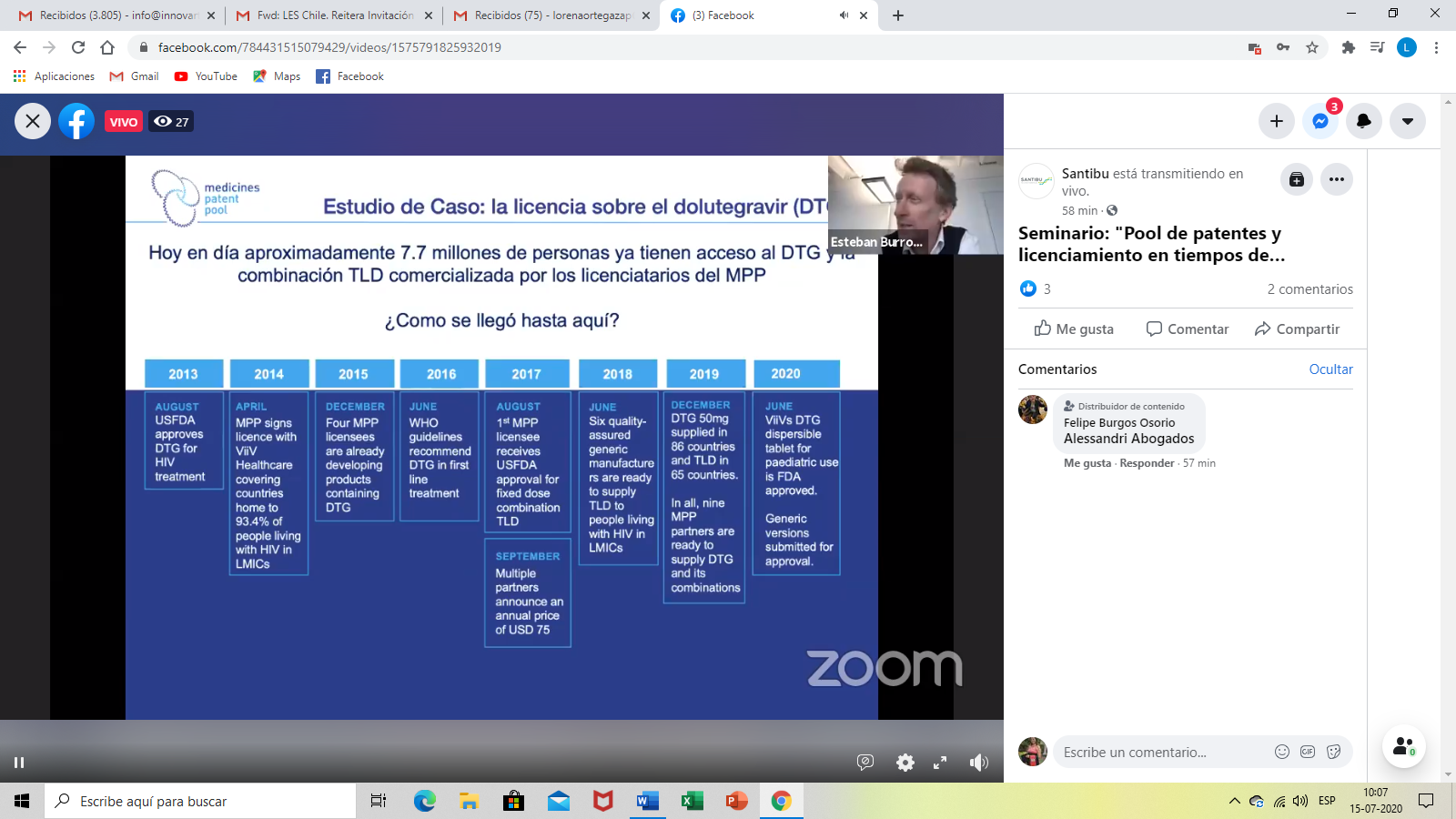 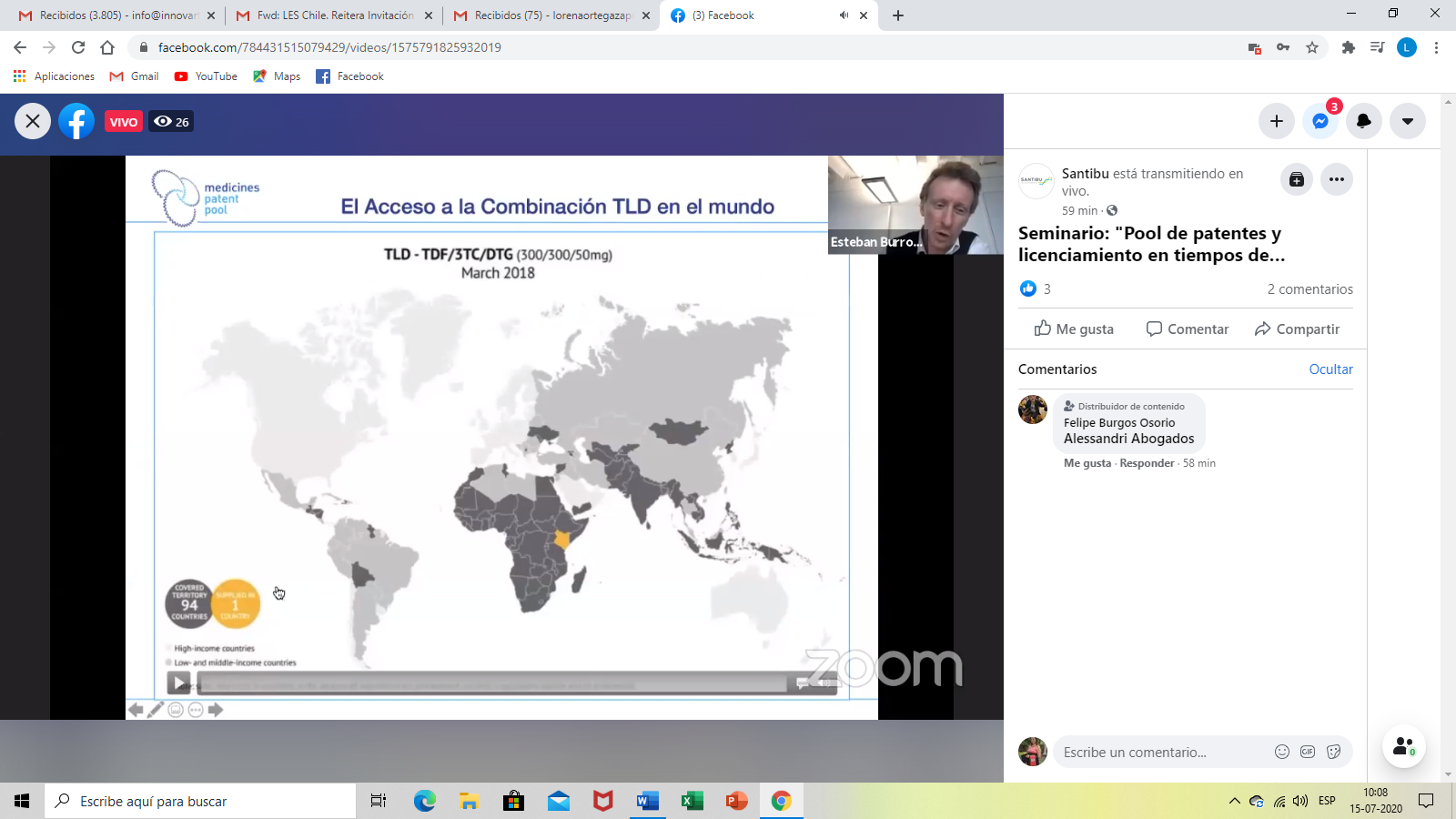 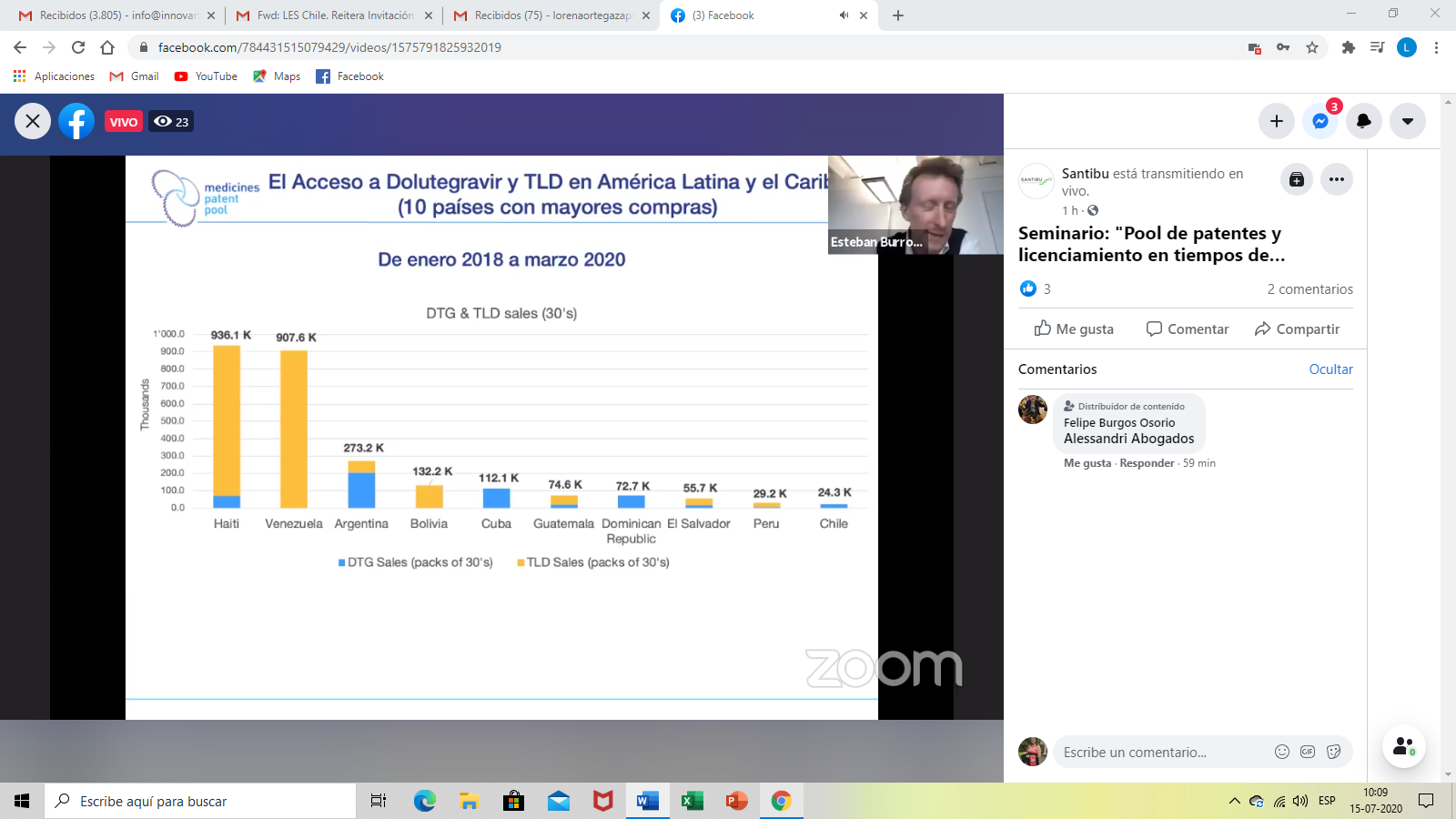 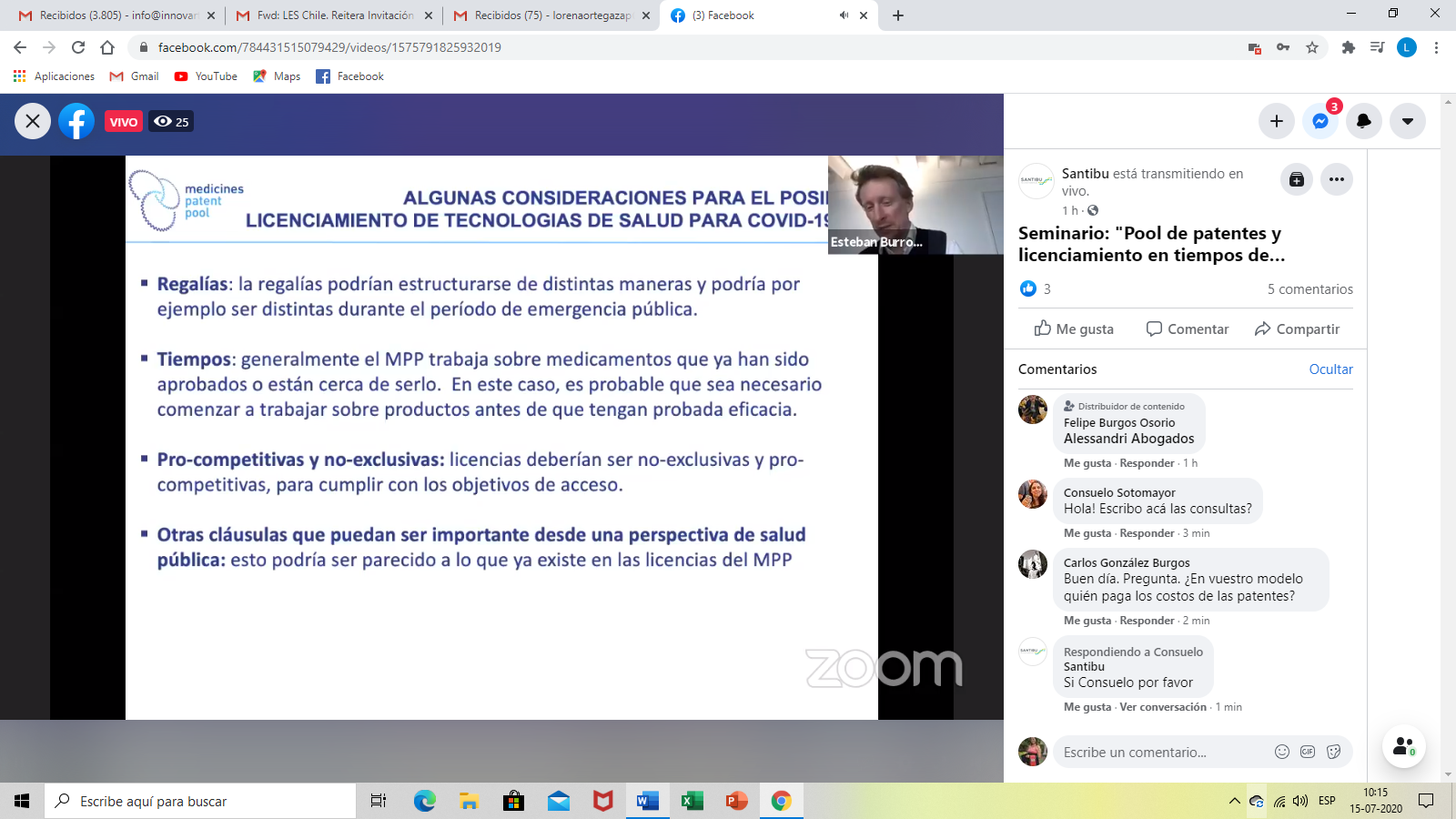 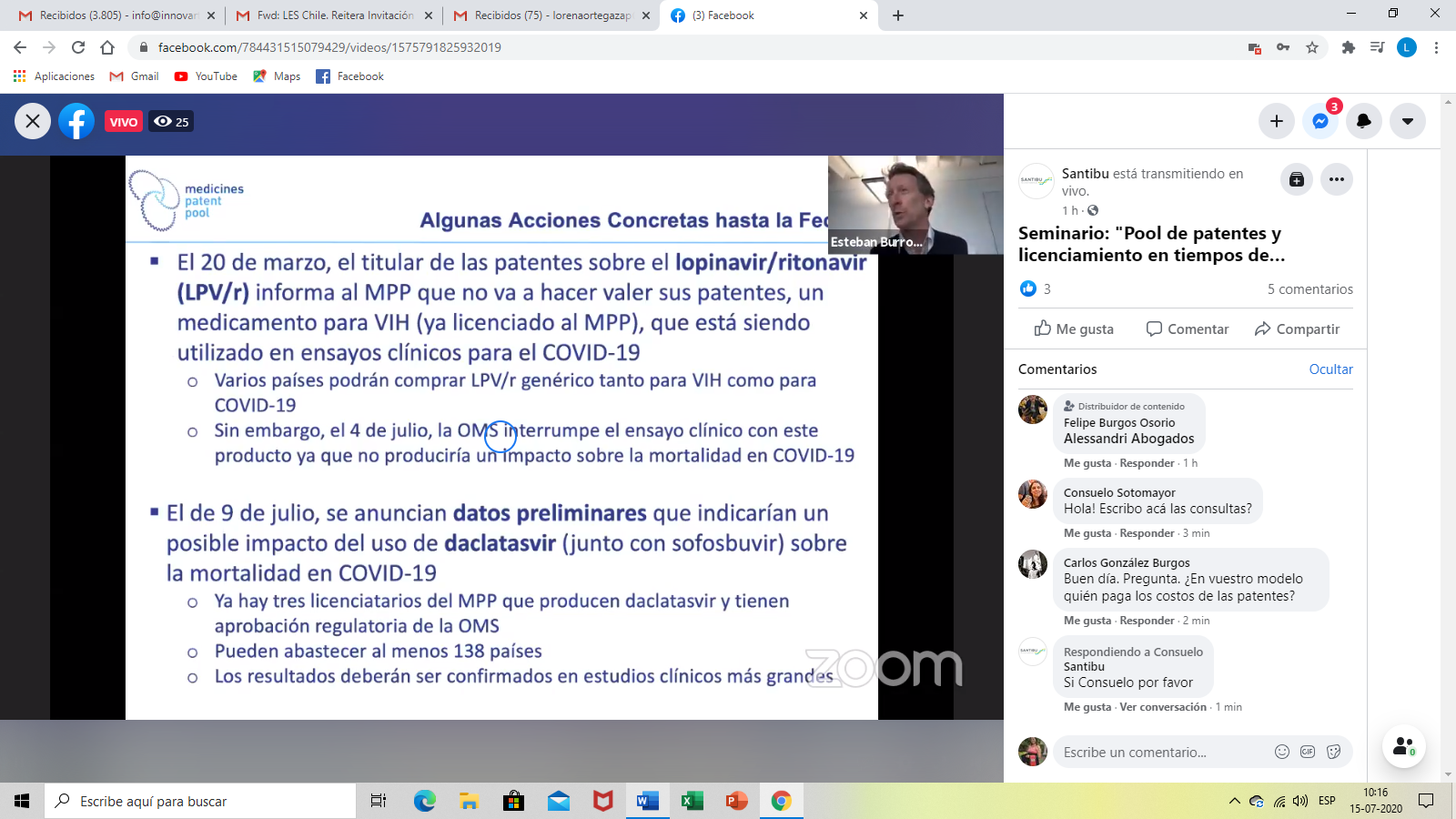 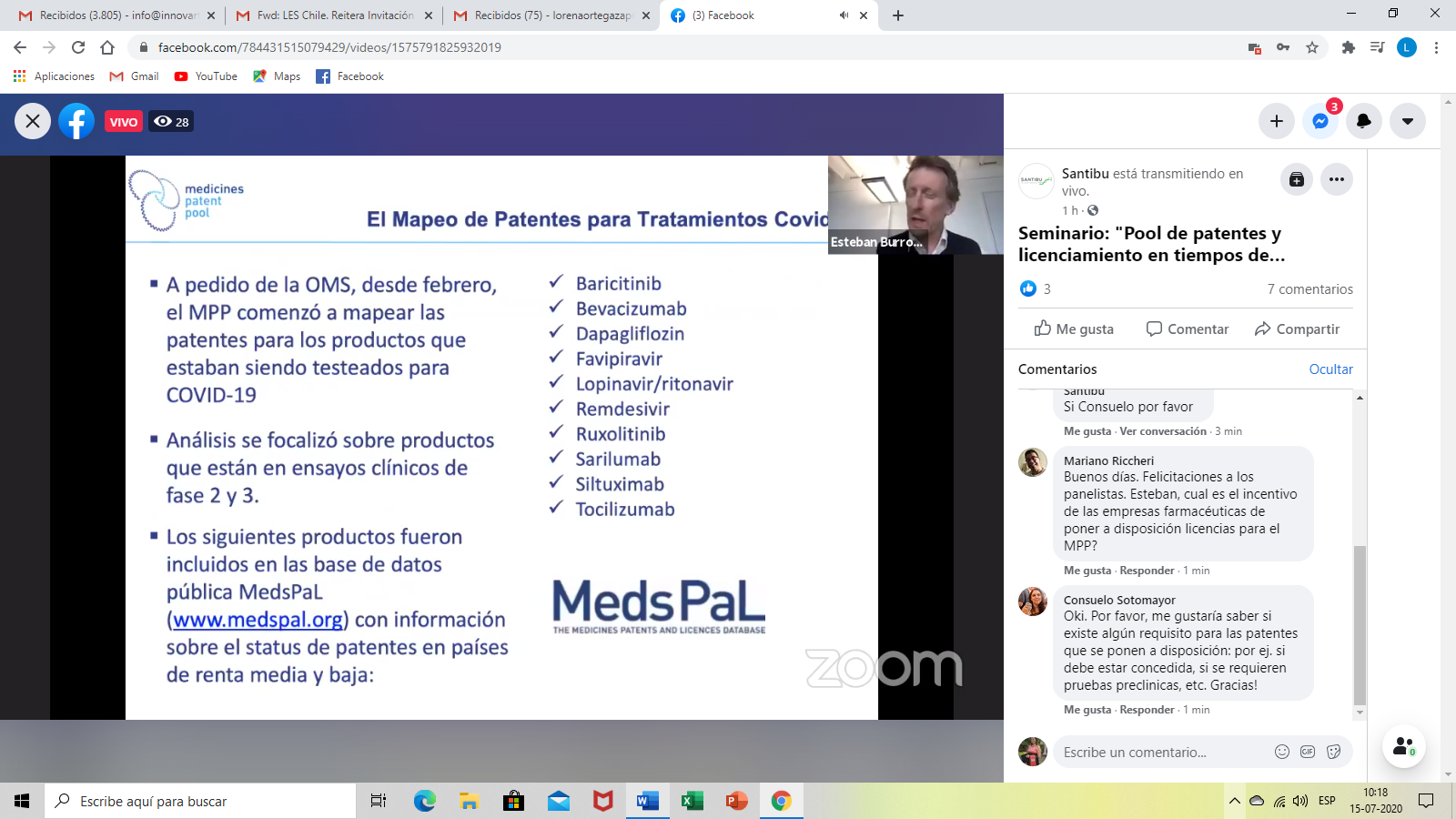 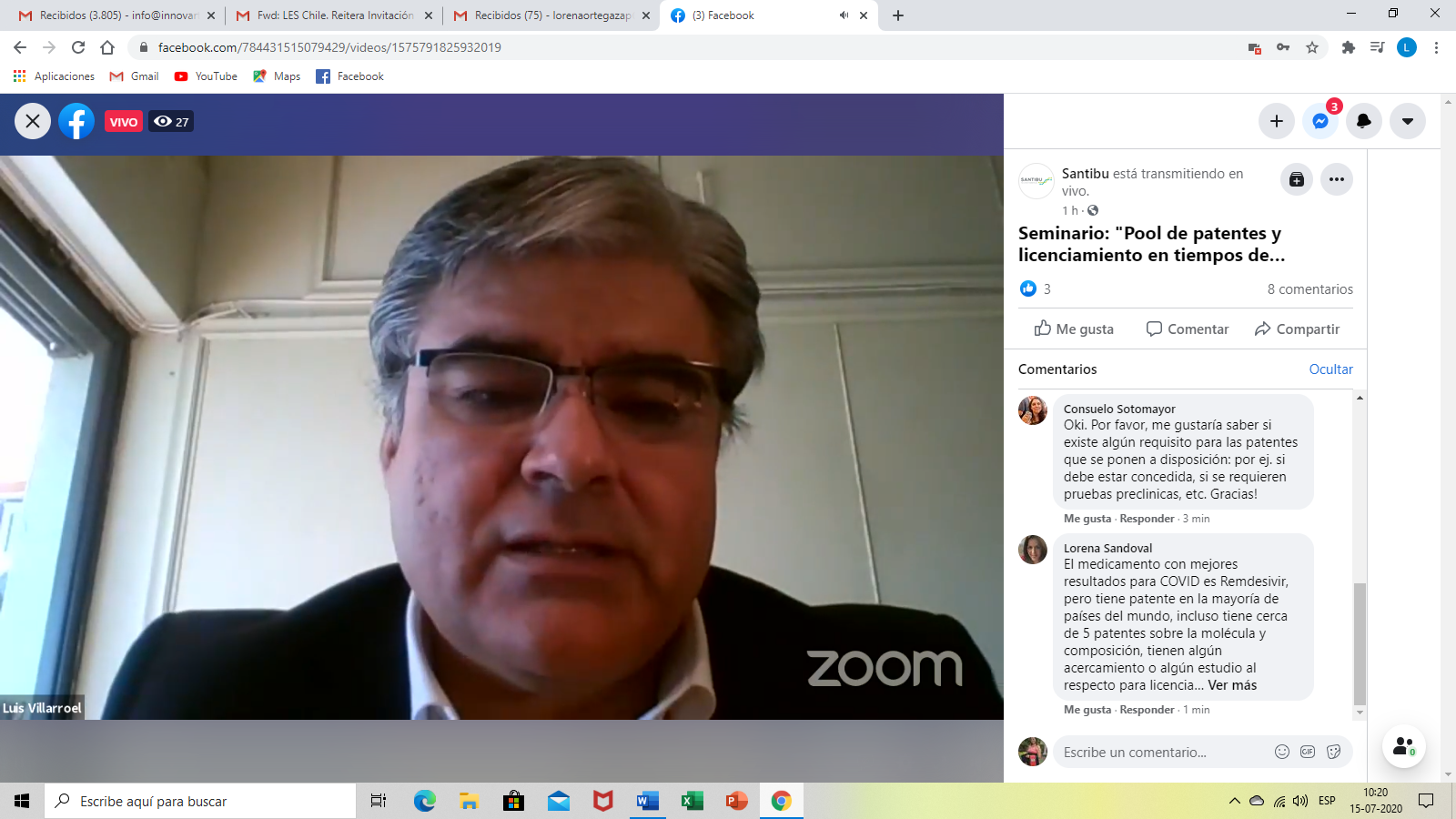 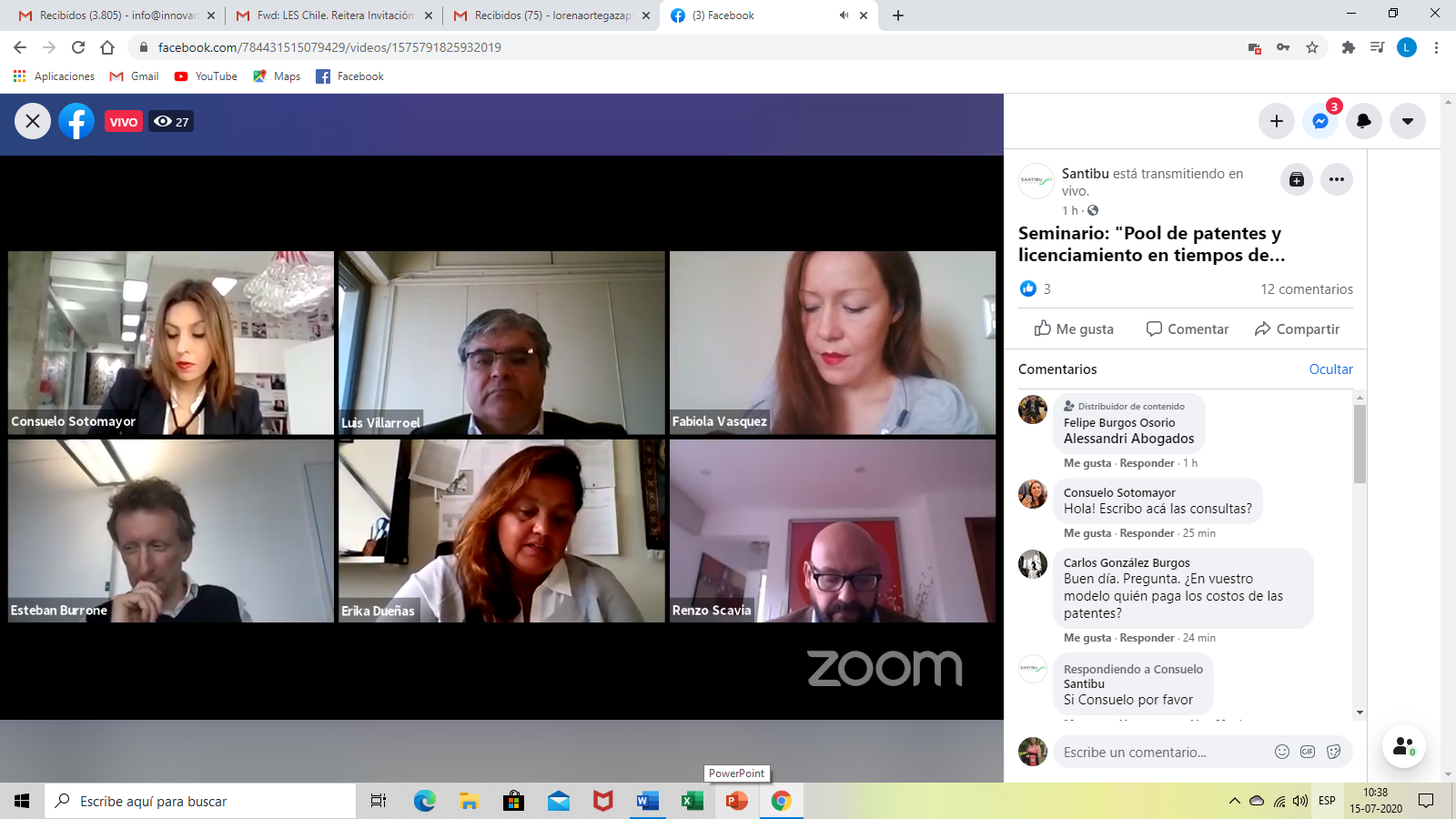 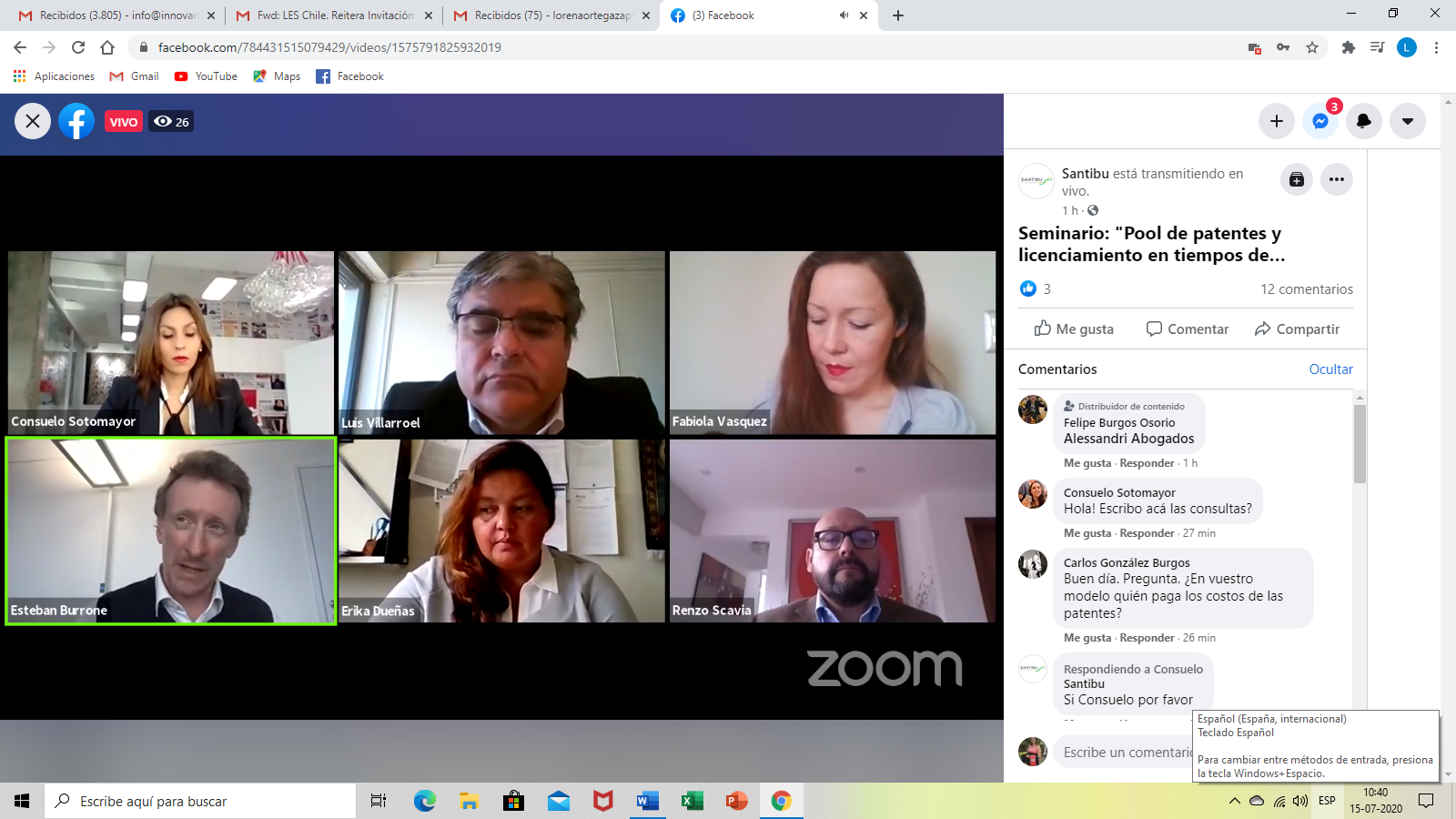 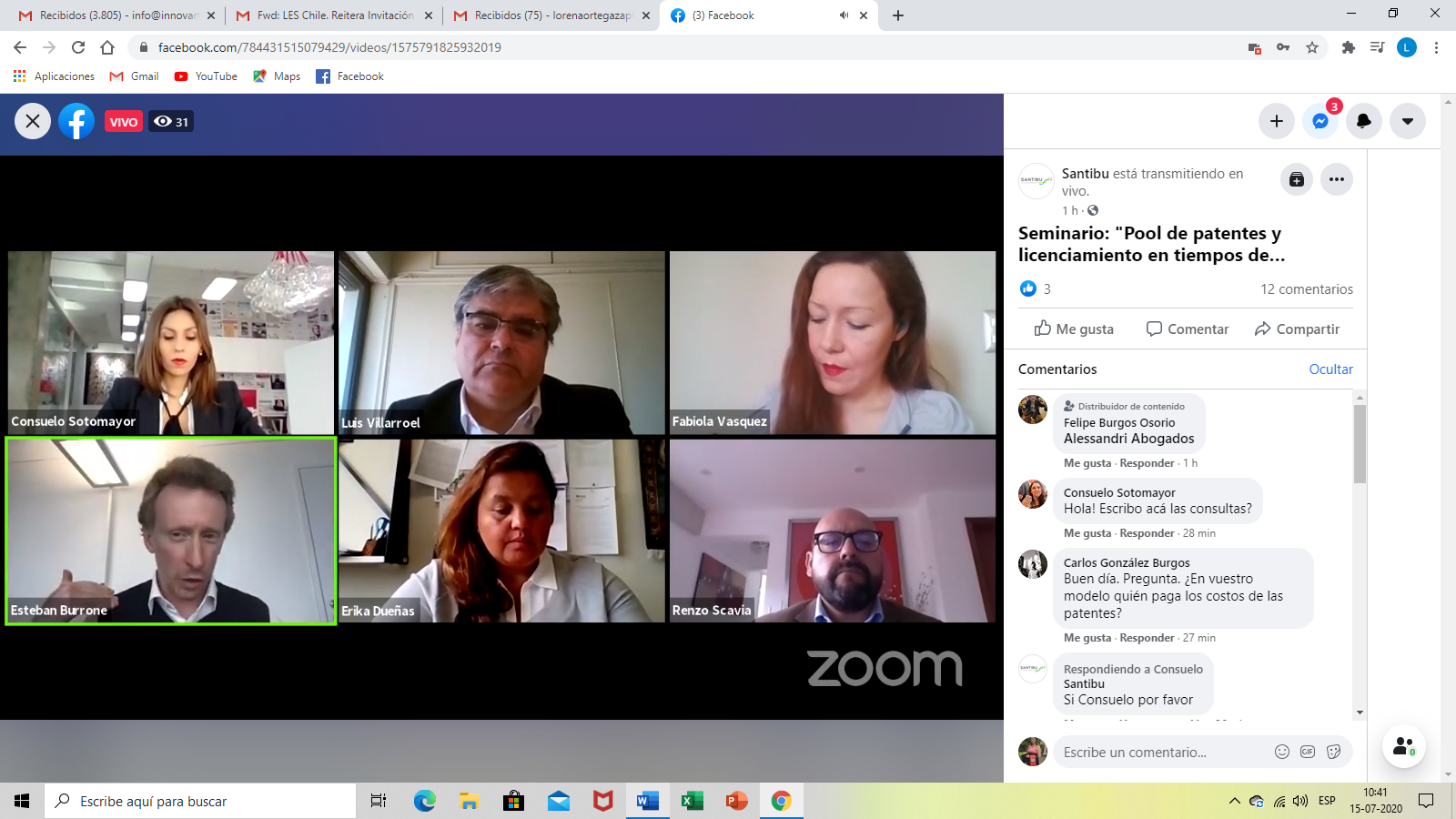 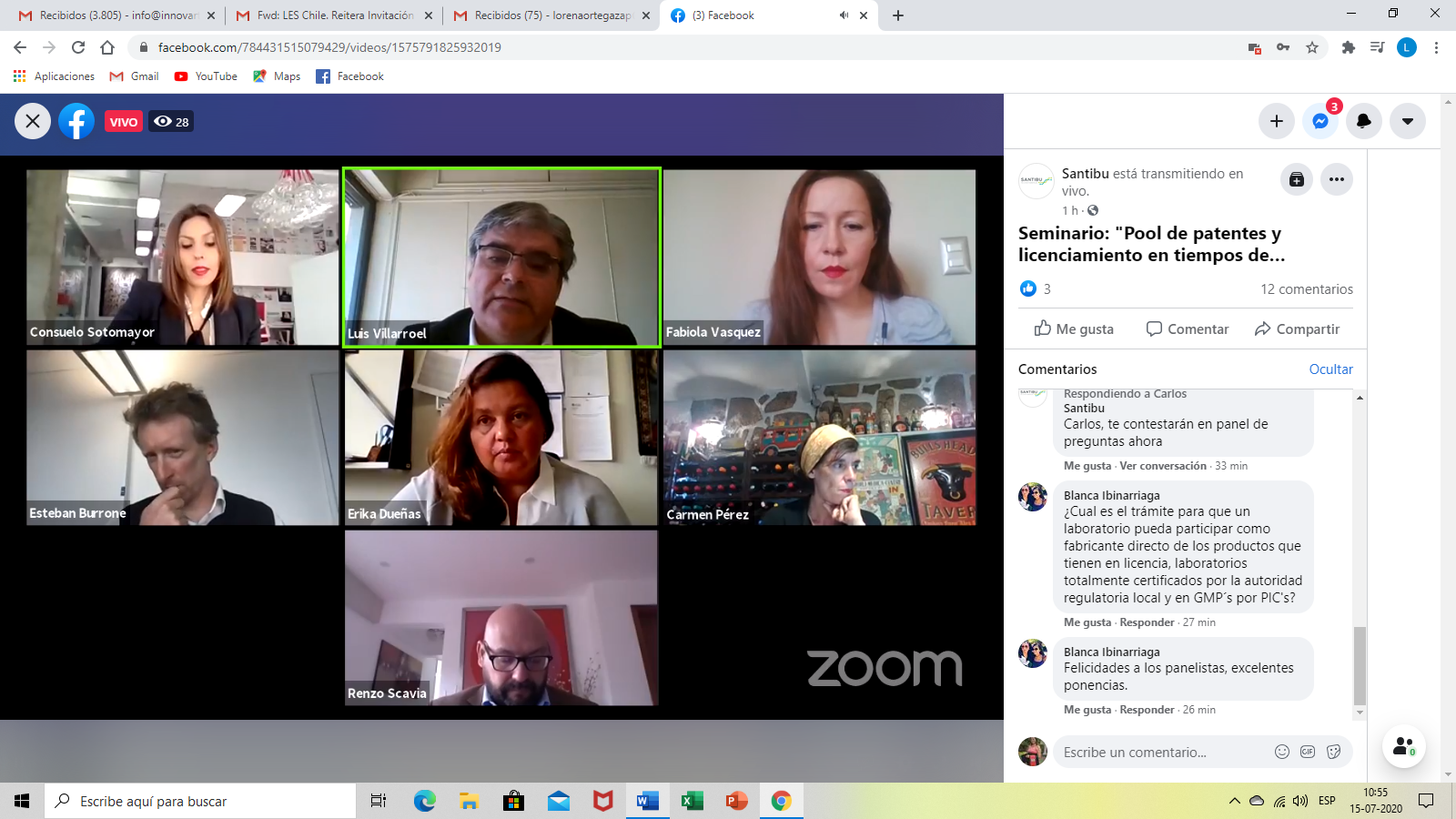 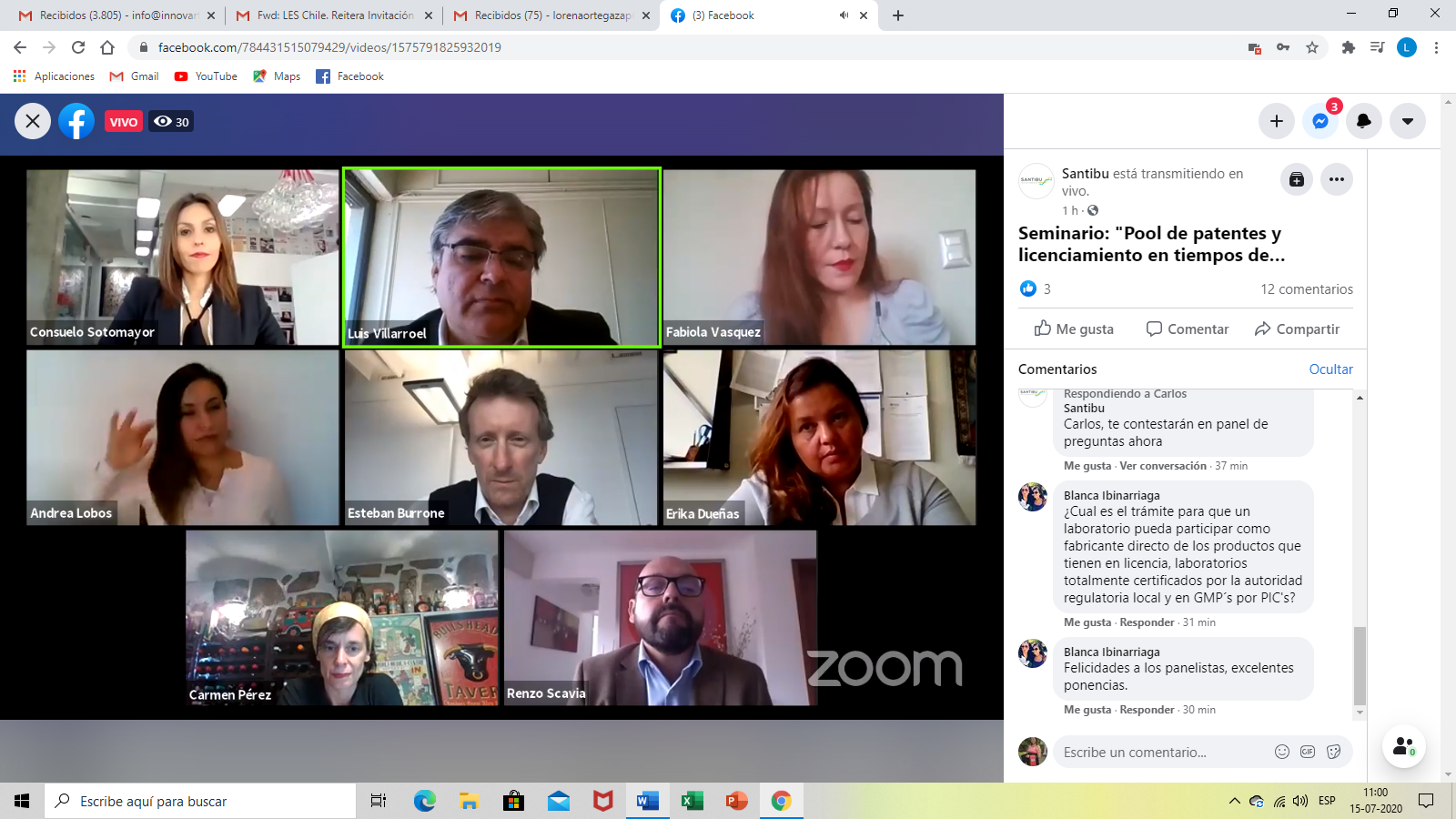 